Общая информация об образовательном учреждении.Муниципальное казенное общеобразовательное учреждение «Многопрофильный лицей№2 им.С.М. Кирова» городского округа «город Кизляр» обеспечивает на общедоступной и бесплатной основе начальное общее,  основное общее, среднее общее образование.Юридический адрес: 368830 Республика Дагестан, г.Кизляр, ул.Набережная, 1, тел. 8-87239-2-39-82, факс: 8-87239-2-35-82, e-mail:  KIROWCI@INBOX.RU Директор Абдуллаев Магомед АгамовичШкола №2 С.М. Кирова, одна из старейших школ г. Кизляра, функционирует  с 1937/ 1938 учебного года.  Много изменений претерпела она за свою славную историю. Начинала работать под №15. Была в свое время и женской школой. Затем на ее базе в 1956г. открыли школу-интернат, переименовав в школу №2.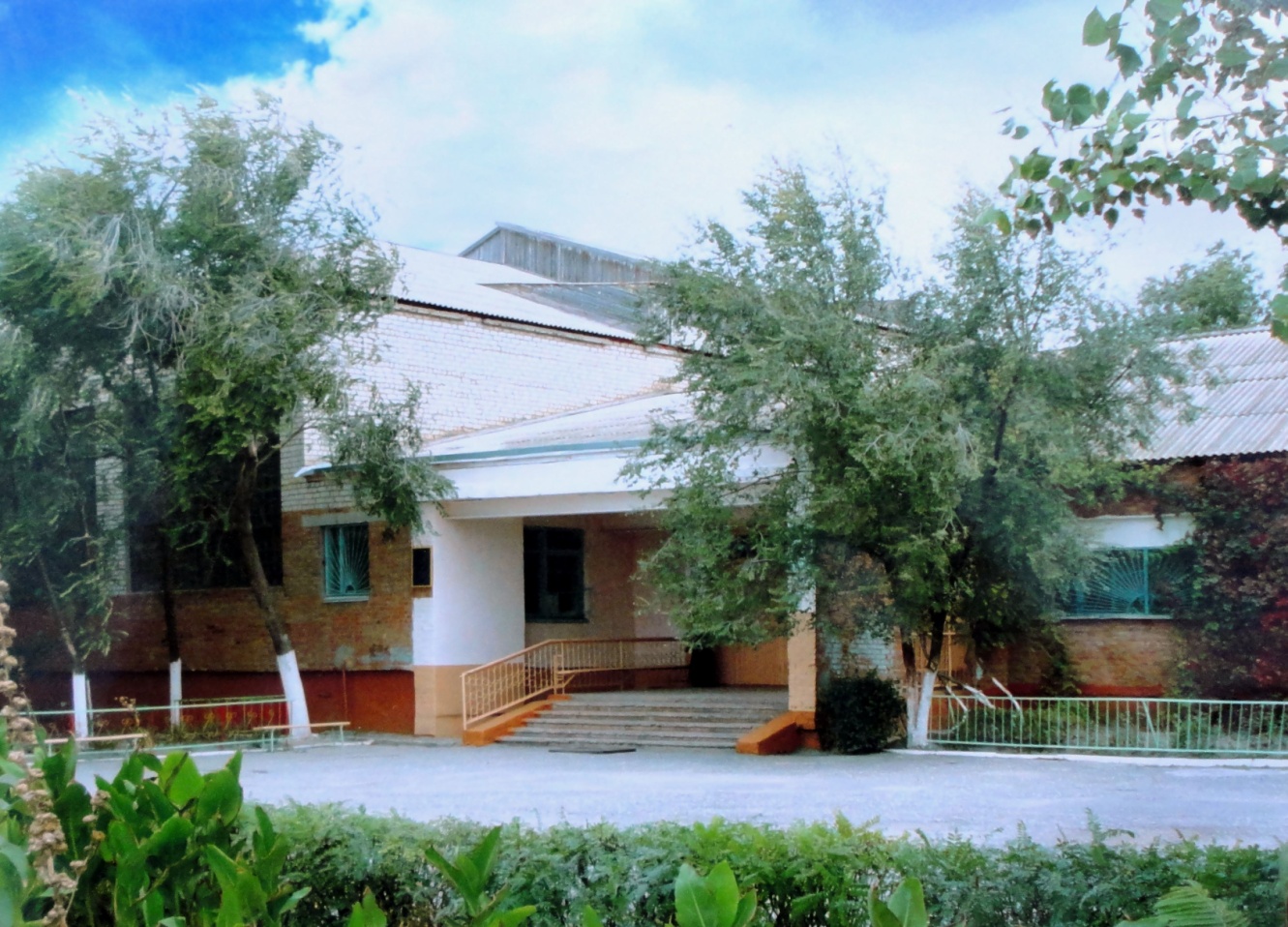 Сейчас школа располагается по ул. Набережная, 1. С 1984г. педагогический коллектив возглавляет Абдуллаев Магомед Агамович. В школе сохраняются славные традиции. Весь педагогический коллектив успешно решает все поставленные задачи по воспитанию гражданственности, патриотизма, интернационализма. Уделяя внимание физической и военной подготовке учащихся, дает воспитанникам хорошие знания. Благодаря кропотливому труду преподавателей лицей №2 является призером  по количеству призовых мест на городских и республиканских олимпиадах. 	 В 1998г. школе было присвоено звание «Школа года», а Магомеду Агамовичу – «Директор года». На протяжении многих лет лицей в числе  лучших школ в городе и республике по озеленению и благоустройству. Работая по осуществлению приоритетного национального проекта «Образование», лицей  улучшает материально-техническое состояние, работают классы по социально-экономическому и оборонно-спортивному  профилю. В 2007 г. школа стала победителем конкурса общеобразовательных учреждений внедряющих инновационные образовательные программы; была награждена почетным знаком «За активную работу по патриотическому воспитанию граждан Российской Федерации». По итогам аттестации 2007 года на право ведения образовательной деятельности была реорганизована в Многопрофильный лицей №2.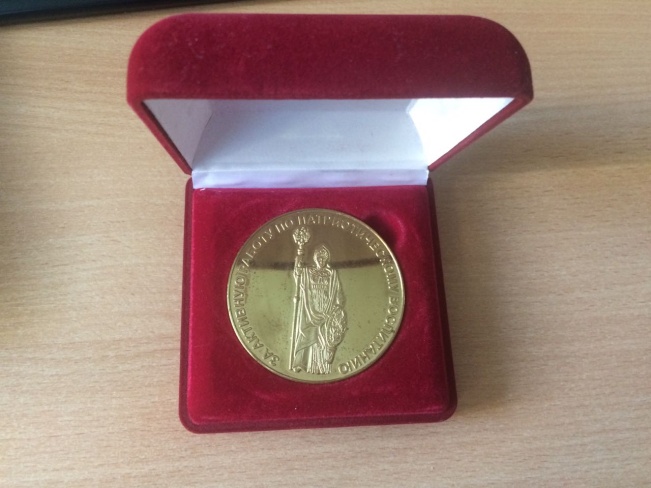 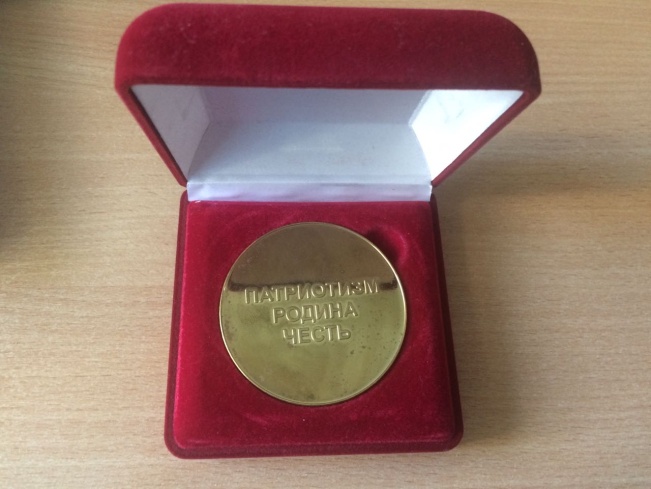 Свою деятельность МКОУ «МПЛ№2» осуществляет в соответствии с Федеральным законом «Об образовании в Российской Федерации», нормативно-правовыми актами в сфере образовании Республики Дагестан и городского округа «город Кизляр». Учредителем МКОУ «МПЛ№2» является администрация городского округа «город Кизляр».Право на ведение образовательной деятельности и льготы установленные законодательством Российской Федерации определяются бессрочной лицензией 5535 от 30.01.2012г. выданной Федеральной службой Российской Федерации по надзору  в сфере образования и науки.Право на выдачу своим выпускникам документа государственного образца о соответствующем уровне образования и пользования печатью с изображением государственного герба Российской Федерации на основании свидетельства о государственной аккредитации 5285 выданной МОН РД от 30.05.2012г. действует до 30.05.2024г.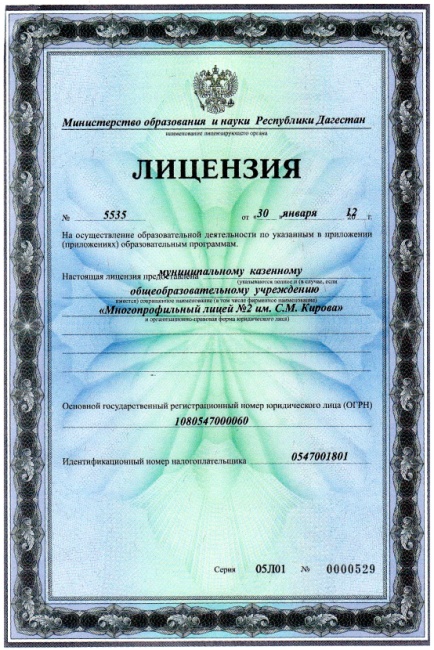 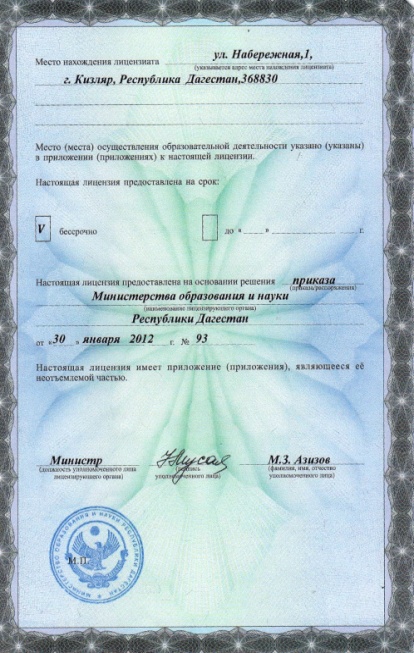 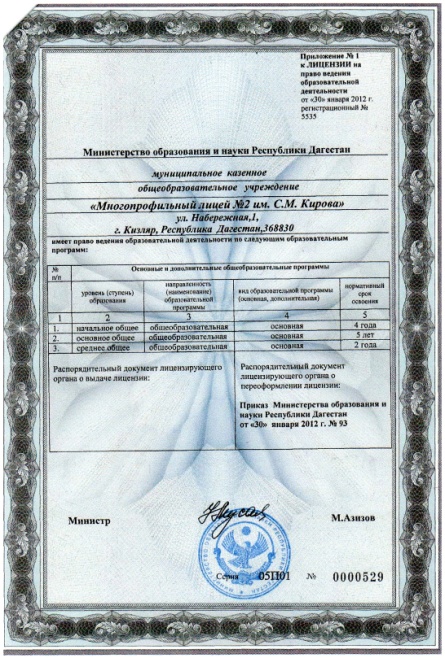 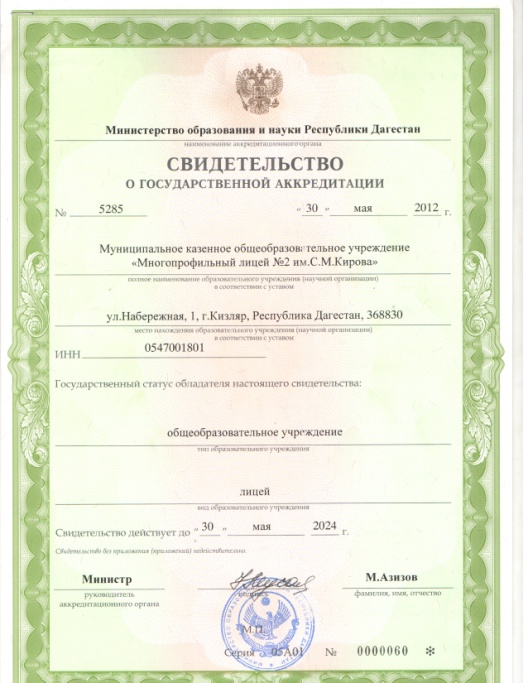 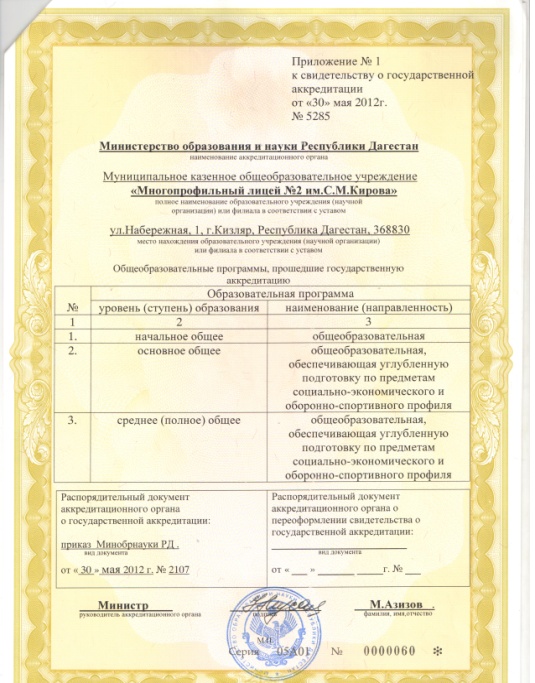 Лицей осуществляет образовательный процесс в соответствии с уровнем основных общеобразовательных программ - образовательных программ начального общего образования, образовательных программ основного общего образования, образовательных программ среднего общего образования.Структура образовательного учреждения и управления.Управление лицеем осуществляется в соответствии с нормативными правовыми актами Российской Федерации и Республики Дагестан и Уставом  МКОУ «МПЛ №2» на основе сочетания принципов единоначалия и коллегиальности.Единоличным исполнительным органом МКОУ «МПЛ №2»  является директор МКОУ «МПЛ №2» (далее - Руководитель).Коллегиальными органами управления МКОУ «МПЛ №2»  являются: Общее собрание работников, Педагогический совет, Управляющий совет.В целях учета мнения обучающихся, родителей (законных представителей) несовершеннолетних обучающихся и педагогических работников по вопросам управления МКОУ «МПЛ №2»  и при принятии МКОУ «МПЛ №2»  локальных нормативных актов, затрагивающих их права и законные интересы, по инициативе обучающихся, родителей (законных представителей) несовершеннолетних обучающихся и педагогических работников:создаются советы обучающихся (ШУС), советы родителей (законных представителей) несовершеннолетних обучающихся (далее - советы обучающихся, советы родителей);действуют профессиональные союзы работников лицея; 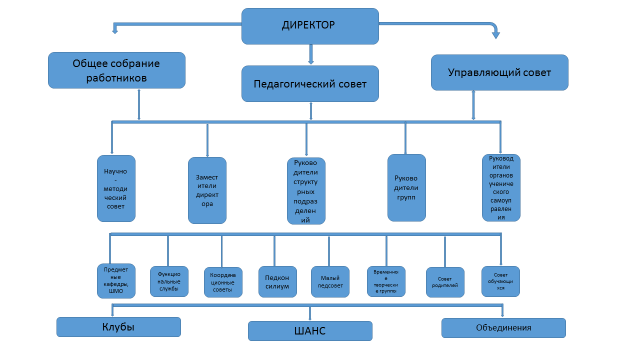 Основная задача в области управления кадрами состоит не только в обеспечении учебного процесса необходимым количеством учителей, но и в достижении максимальной отдачи от них при минимально приемлемых затратах, организации повышения квалификации.Для успешного решения задач учебно-воспитательного процесса в лицее организовано сотрудничество всех его участников: педагогов, учащихся, родителей. В лицее сложилась целостная система социально-психологического взаимодействия. Ежегодно оформляются рабочие программы учителей, разрабатываются и утверждаются локальные акты, регламентирующие деятельность в рамках    образовательного процесса.	Локальные акты лицея согласованы и утверждены в соответствии с существующими требованиями.Структура МКОУ «МПЛ №2» соответствует требованиям времени. Все участники образовательного процесса решают главную задачу - через непрерывное образование обеспечить качество обучения и воспитания, используя при этом все возможные ресурсы лицея.Вывод: Структура лицея, целостная система управления, система социально-психологического взаимодействия, организованное сотрудничество всех участников образовательного процесса, четкое целеполагание, командное взаимодействие способствуют созданию атмосферы успешности, личностного роста и творческого развития каждого участника учебно-воспитательного процесса, реализации Образовательной программы лицея и Программы развития.3.Контингент учащихся.Количество учащихся в лицее в течение последнего времени оставалось стабильным, сейчас растет, что свидетельствует о востребованности образовательного учреждения среди родителей.Гендерный состав учащихся свидетельствует о практически равном количестве мальчиков и девочек в лицее.Анализ движения учащихся в лицее показывает устойчивость формирования классных коллективов и мотивов обучения школьников  в  лицее.  Основной  причиной выбытия учащихся из лицея является смена места жительства, движение происходит летом. У учащихся лицея сформирована положительная социально- значимая мотивация учения, интерес к знаниям, потребность в них. Главным критерием при выборе лицея в качестве места обучения является получение знаний. По  окончании лицея выпускники поступают в престижные вузы РФ и РД в  соответствии  с профилем класса.Контингент обучающихся лицея – это дети из семей, проживающих как в закрепленном микрорайоне, так и тех семей, которые проживают за пределами микрорайона. На протяжении многих лет лицей является  для них привлекательной по обеспечению доступного и качественного образования. Многие учащиеся лицея – это дети выпускников, свыше 90% первоклассников - воспитанники дошкольных ОУ, которые доверяют нашему образовательному учреждению, ее коллективу и проявляют желание обучать  детей в своей школе.В лицее сложился союз единомышленников всех участников образовательного процесса - учащихся, родителей, педагогов, что позволяет эффективно решать задачи,  поставленные  перед  образованием. Результативность совместной деятельности подтверждается устойчивостью контингента обучающихся лицея.Содержание образовательной деятельности.Образовательная политика лицея направлена с одной стороны на обеспечение доступности и обязательности образования, а с другой стороны - на повышение качества образования. Для успешного решения задач учебно-воспитательного процесса в лицее организовано сотрудничество всех его участников: педагогов, учащихся, родителей.Образовательная программа.Лицей организует свою образовательную деятельность согласно Основной образовательной программе начального общего образования, Основной образовательной программе основного общего образования, Основной образовательной программе среднего общего образования. В основе обучения младших школьников - трансдисциплинарные исследования, которые реализуются через все предметы учебного плана и внеурочную деятельность.Начальная школа обучается по УМК «Школа России».Для организации профильного обучения лицея заключены договоры с филиалом Санкт-Петербургского экономического университета, Кизлярским индустриально-педагогическим колледжем. Реализация профильного обучения в МКОУ «МПЛ№2»Предметы углубленного изучения: Социально-экономический профиль (математика, обществознание), оборонно-спортивный профиль (биология,  физическая культура).В лицее организована предпрофильная подготовка в 8-9 классах социально-экономического и оборонно-спортивного профиля.	Учебные программы реализуются в полном объеме в соответствии с учебным планом и графиком учебного процесса. В лицее также реализуются программы по дополнительному образованию и используются учителями рабочие программы по всем учебным курсам, предметам, дисциплинам (модулям) учебного плана, в том числе по внеурочной деятельности. Уровень и направленность реализуемых в лицее программ соответствует заявленному статусу. Структура учебного плана соответствует структуре эффективного учебного плана.Наименование учебных предметов, количество часов, отведенных на изучение каждого учебного предмета соответствует эффективному учебному плану. При формировании школьного компонента учитывается мнение родителей и учащихся лицея. В профильных классах сохранено преподавание основных учебных предметов проводится на базовом и углубленном уровнях, профильные курсы включены в компонент образовательного учреждения.Качество кадрового обеспечения и система работы с кадрами.Всего работников – 57 Совместителей – 4Педагогов – 45Прочих – 2Административно-управленческий аппарат – 6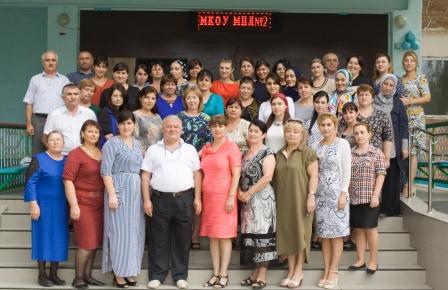 На 2017-2018 учебный год лицей полностью укомплектован  педагогическими кадрами в соответствии со штатным расписанием, вакансий нет. Доля преподавателей, имеющих высшее педагогическое образование, соответствующее преподаваемым дисциплинам, соответствует 76%. Учителя, имеющие непрофильное образование, прошли соответствующую переподготовку на базе вузов и ведут обучение по своим предметам. Состав педагогических работников стабильный, что способствует созданию в лицее делового микроклимата. Подбор и расстановка педагогических кадров соответствует целям и задачам лицея и позволяет реализовывать выбранные учебные программы и планы.Согласно приказу МОН РД на данный момент в школе 1 эксперт ЕГЭ по биологии. Кадровое обеспечение образовательного процессаВ педагогическом коллективе работают:  награждены значком: «Отличник народного просвещения» (2%);отмечены нагрудным знаком «Почетный работник общего образования» (8,5%); победители Конкурсного отбора лучших учителей Российской федерации в рамках ПНПО (грант) ( 17, 5%);  имеют звание «Ветеран труда»  (4%);МКОУ «МПЛ№2» награжден Почетным знаком «За воспитание патриотов Отечества» (1,3%);«Заслуженный учитель РД» (6,4%);«Отличник образования РД» (2%)Инструментом совершенствования внутриколлективных отношений является разновозрастной состав, где сочетаются молодые и опытные кадры. Особую роль в лицее играют опытные учителя, которые объективно представляют собой ее «золотой фонд». Их опыт и знания – достояние всего педагогического коллектива. Количество перспективных молодых учителей говорит о привлекательности нашего образовательного учреждения для педагогов и может служить ресурсом для дальнейшего развития  лицея.Средний возраст педагогических работниковСтаж работыВозрастной и профессиональный состав педагогов позволяет воспринимать и реализовывать новые педагогические идеи, сохранять и передавать традиции лицея, что создает предпосылки для дальнейшего развития МКОУ «МПЛ №2»  в целом.В лицее созданы условия для самореализации каждого педагога, проявления его творчества, повышения профессионализма:удобный режим работы;организация и контроль учебно-воспитательного процесса проводится с учетом индивидуальных особенностей и уровня профессионализма каждого члена коллектива;создан доброжелательный морально-психологический климат в коллективе, основанный на взаимопонимании и доверии руководителей и педагогов, педагогов и учащихся;введено моральное и материальное стимулирование за проявление активности, творчества, участие в инновационных процессах;имеется четкое распределение функциональных обязанностей;систематически повышается квалификация учителей;работает методическая служба;проводится школьный конкурс «Учитель  года».Учителя участвуют в профессиональных конкурсах:Учителя лицея активно осваивают и используют в своей работе новые технологии, руководят научно-проектной и творческой работой учеников, выступают на семинарах и конференциях, публикуют печатные работы.Публикации и печатные работыРезультативность образовательной деятельности.Одним из показателей работы педагогического коллектива являются успеваемость и качество обученности учащихся, результаты итоговой и промежуточной аттестаций, внешнего мониторинга обученности, административных контрольных работ и других мероприятий внутришкольного контроля.Анализ качества знаний позволяет говорить о том, что результаты учебных достижений учащихся 2-11 классов остаются достаточно благополучными на протяжении  трёх учебных лет, наблюдается повышение  качества   образования.Успешность обучающихсяСписок отличников учащихся 2-11 классов за 2017-2018 учебный годСписок хорошистов  учащихся 2-11 классов за 2017-2018 учебный годРезультаты государственной итоговой аттестации (ГИА)за 2017-2018 учебный годСводная таблица результатов ОГЭ учащихся 9 классов МКОУ «МПЛ №2»                                                              Результаты ЕГЭ выпускников МКОУ «МПЛ №2» за 2017- 2018 учебный годРезультатыЕГЭ выпускников МКОУ «МПЛ №2» за 2015- 2018 годыДанные свидетельствуют о высоких результатах ЕГЭ выпускников лицея. Кроме того, из приведенной таблицы можно сделать вывод о том, что предметы, выбранные обучающимися в качестве профильных при определении класса (группы) для обучения в старшей школе, становятся основными при сдаче ЕГЭ. Это подтверждается и выбором специальности в вузе (именно эти предметы являются у выпускников профилирующими)Основные результаты Государственной итоговой аттестации4 выпускника награждены медалью «За успехи в учении» и аттестатами о среднем образовании с отличием4 учащихся получили аттестаты об основном общем образовании с отличиемРезультаты проведения диагностики учебных достижений обучающихся, проводимой Центром Качества Образования ДИРОВ сентябре - мае текущего 2017-2018 учебного года по плану ВШК была продолжена проверка по соблюдению процедуры проведения диагностических контрольных работ в системе ДИРО с целью установления соответствия уровня подготовки обучающихся требованиям Госстандарта, ФГОС и подготовки к государственной (итоговой) аттестации.  Итого по лицею  охвачены все классы:готовность к школе – 1 класс;метапредметные умения -6 классы;русский язык -4, 5,6 классы;математика – 4,5,6, 7 классы;здоровый стиль жизни – 8 классыанглийский язык - 5класс;биология – 5,6, 7, 10 классы;химия – 10 класс;грамотность чтения – 4, 10 классы;история  - 5,6.10 классы,обществознание – 5,6 классы, окружающий мир – 4 классы.Результаты Всероссийских проверочных работ учащихся 4, 5 классов МКОУ «МПЛ №2» за 2016-2017 учебный годРезультаты Всероссийских проверочных работ учащихся 11 класса МКОУ «МПЛ №2» за 2016-2017 учебный годПо всем диагностикам в течение 2017-2018 учебного года результаты по лицею в параллелях  были  на  уровне  результатов  города  Кизляра  или  выше.В этом году в лицее 5 учащихся  второй ступени находились на индивидуальном обучении на дому образовании. По итогам года эти учащиеся успешно сдали зачетные испытания, прошли промежуточную аттестацию и были переведены в следующий класс, а также подтвердили свои результаты в ходе независимой диагностики ДИРО в конце учебного года по русскому языку, математике и ОГЭ.Результаты муниципального этапа предметных олимпиад школьников 2017/2018 учебного года МКОУ «МПЛ№2»Количество муниципальных мест в сравнение с прошлым годом увеличилось, так в прошлом учебном году было 48 мест, а в этом  59 мест (I –23,  II – 18,  III – 18), без регионального компонента:  42 места (I –16,  II – 13,  III – 13).Сравнительная таблица муниципальных мест ВОШза 2014-2018 годаПобедители и призеры муниципального этапа попали в списки участников в республиканском этапе ВОШ – 16  учащихся. Республиканский этап ВОШ 2017-2018 учебный годУчастники:13 января 2018г. – Право 11 класс – Аскерова А., Маилова А. (учитель Шахмалиева Э.О.);22-23 января 2018г. – Биология 11 класс – Абдуллаева Э., Аскерова А., 9 класс – Искандеров А. (учитель Ибрагимова Р.Г.)30 января 2018г. – География 9 класс – Искандеров А. (учитель Буржунов С.А.)7-8 февраля 2018г. – Экология 9 класс – Искандеров А., 10 класс – Рабаданова М., 11 класс – Аскерова А. (учитель Ибрагимова Р.Г.)9-10 февраля 2018г. – Физическая культура 9 класс – Искандеров А., 10 класс – Казимагомедова И., 11 класс – Рабаданов Р., Багатиров С. (учитель Степанова Н.А.)14-15 февраля 2018г. – Технология 10 класс – Агаева А., 11 класс – Маилова А. (учитель Ахмедова А.)17  марта 2018г. – Родная литература  9 класс – Каримова З. (учитель Алибекова П.А.)Результаты регионального этапа ВОШ 2017-2018г.:Городская олимпиада среди учащихся  2-4 классов НШ:математика: 3 класс Хамаматов Азим 3 место (Петрыкина Н.А.),окружающий мир: 4 класс  Абдуллаев Амир  3 место (Асадулаева О.Н..),литературное чтение:3 класс Омарова Фатима 3 место (Петрыкина Н.А.)изобразительное искусство:2 класс Руднева Амина  1 место (Буржунова А.Д.),              Рамазанова Эймисей 3 место (Буржунова А.Д.),3 класс Даитов Адам 3 место (Мисирханова Л.Ш.) .Итого – 6 призовых мест.Муниципальные  олимпиады  5-7 классы:по обществознанию для учащихся  5-6 классов:Пак Ольга 5 «А» класс – 3 место (Шахмалиева Э.О.),Магомедова Мариям 5 «Б» класс – 1 место (Омарова Р.А.),Шахбанова Милена 6 «А» класс  – 3 место (Халикова Х.М.).по истории для учащихся  6 классов:Бигачов Магомед 6 «Б» класс – 2 место (Халикова Х.М.).по математике для учащихся  5-6 классов:Задачин Владислав 6 «А» класс – 1 место (Абдуллаева Т.А.),Рамазанов Хасан  6 «Б» класс – 2 место (Абдуллаева Т.А.).по математике им. П.Л.Чебышеваотборочный этап: Задачин В. победитель, Рамазанов Х. призёр.Итоговая таблица результатов МКОУ «МПЛ№2»Формы поощрения за достижения в учебной и внеурочной деятельности обучающихся:награждение дипломами, грамотами, подарками;публикации на сайте и информационных стендах;участие в ежегодном празднике «За честь школы».Выводы: В лицее накоплен достаточный опыт как по предупреждению неуспешности в обучении, так и по развитию одаренности обучающихся. Качество стабильно. На основании социологических, педагогических и психологических исследований, проводимых в лицее, выявлены возможности повышения качества образования через:совершенствование структуры содержания образования;использование здоровьесберегающих технологий в процессе обучения;постоянное совершенствование профессиональной компетентности учителя и его отношения к работе;разнообразие форм обучения;развитие единой информационной среды и интерактивных технологий;совершенствование проектно-исследовательской деятельности.7.Методическая и научно-исследовательская деятельность. Опытно- экспериментальная работа.Методическая работа – одно из самых значимых направлений работы лицея, от которого зависит перспектива развития образовательного учреждения. Методическая работа в МКОУ «МПЛ№2» – это целенаправленная система взаимосвязанных мер, действий и мероприятий, направленных на всестороннее повышение квалификации и профессионального мастерства каждого учителя, на развитие и повышение творческого потенциала педагогического коллектива лицея в целом, а в конечном счете, – на совершенствование учебно-воспитательного процесса, достижение оптимального уровня образования, воспитания и развития учащихся лицея.Основными направлениями методической работы в лицее являются:отражение   основных   направлений  модернизации  образования,	достижений психолого-педагогической науки и передового педагогического опыта;повышение   научно-методического   уровня   учебно-воспитательного процессалицея	через	использование	передового	педагогического	опыта	в обучении и  воспитании, внедрение новых образовательных технологий;стимулирование творческого поиска представителей педагогического коллектива, приобщение учителей и воспитателей к инновационной, научно- исследовательской деятельности;обобщение и распространение передового педагогического опыта и совершенствование педагогического мастерства учителей.Основные проекты 2017-2018 учебного года«Реализация ФГОС среднего общего образования»«Реализация ФГОС основного общего образования»«Реализация ФГОС начального общего образования»«Развитие метапредметных компетенций обучающихся»В  2017-2018  учебном  году  лицей  продолжила  работу  над  методической  темой     -«Формирование устойчивого нравственного поведения и учебной деятельности учащихся в системе личностно ориентированного обучения».Методическая тема предполагает интеграцию усилий всех педагогов по реализации основных задач и приоритетных направлений Программы развития и Образовательной программы лицея.Формы методической работы:педагогический совет;научно-методический совет;ШМО;работа педагогов над темами по самообразованию;открытые уроки;внеурочная деятельность;обобщение передового педагогического опыта учителей;аттестация педагогических кадров, участие в конкурсах и конференциях;курсовая подготовка педагогов.Высшей формой коллективной методической работы является педагогический совет. В 2017-2018 учебном году в лицее было проведено 4 тематических педсовета:Август – Итоги учебно-воспитательной работы за 2016-2017 учебный год и задачи на 2017-2018 учебный год (Абдуллаев М.А.);Ноябрь – Профессиональный стандарт педагога как инструмент организации деятельности педагогического коллектива по управлению качеством образования (Балла Н.Ю.)Январь – Организация внеурочной творческой деятельности учащихся. Внеклассная работа: поиски, находки, сценарии (Омарова И.Н.)Март – Оценка эффективности организации профильного обучения. Предпрофильная подготовка (Абдуллаев М.А.). В организации, проведении и работе педсоветов принимали активное участие педагоги лицея. Формы проведения педсоветов были как традиционными, так и не традиционными - в виде круглых столов, проектных мастерских. Решения, которые принимались на педсоветах, становились задачами для коллектива на ближайшее время.Научно-методический совет, который функционирует в лицее, решает важные управленческие вопросы по развитию учебно-воспитательного процесса. Основными задачами деятельности научно-методического совета в 2017-2018  учебном году были:Методическое сопровождение реализации ФГОС СОО, ООО, НОО.Непрерывное совершенствование уровня педагогического мастерства преподавателей, их эрудиции и компетентности в области определенного учебного предмета.Использование воспитательных технологий в образовательном процессе.Эффективное использование информационных технологий в учебном процессе.Педагоги лицея были включены в методическую деятельность как  на  базе лицея, так и на внешкольном уровне. Опыт своей работы каждый педагог имел возможность представить на педагогических советах, семинарах, вебинарах, неделях открытых уроков, публичных презентациях.Информация о прохождении курсов учителей 2017-2018учебном годуРабота с молодыми педагогами.Большая работа в 2017-2018 учебном году была проведена с молодыми педагогами. В начале года был создан Клуб молодых специалистов «Перспектива», в состав которого вошли 2 педагога. Был разработан план, который был реализован в течение года.В рамках деятельности Клуба молодых специалистов были проведены открытые уроки  как участниками клуба, так и опытными педагогами. 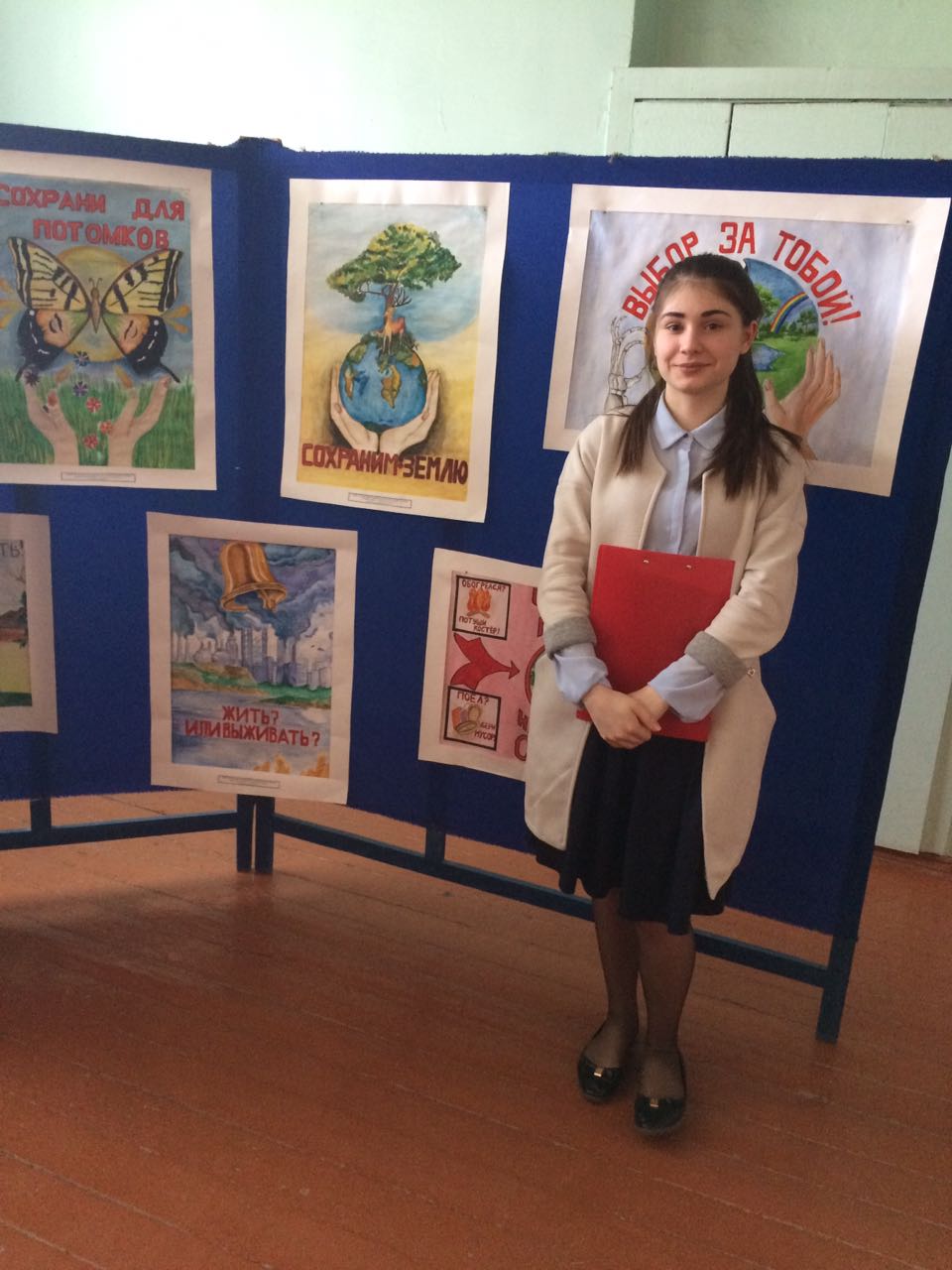 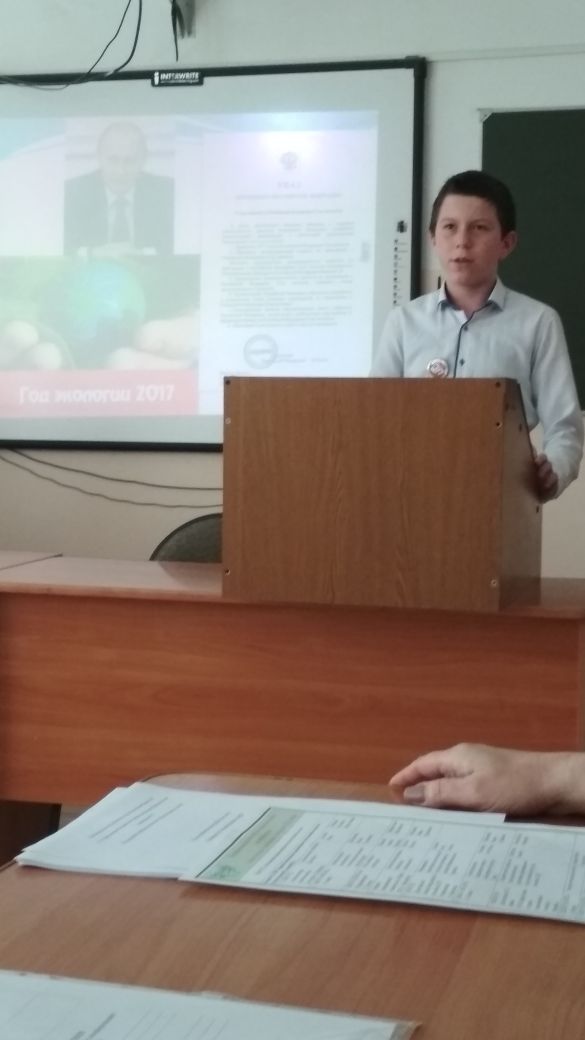 Публичная защита кафедр и ШМОПубличная защита деятельности кафедр и ШМО проходила в этом учебном году в виде семинаров (ШМО учителей гуманитарного цикла, кафедры учителей НШ), вебинаров (кафедра учителей ИЯ), открытых уроков и занятий внеурочной деятельности, мероприятий для обучающихся. Каждое методическое объединение педагогов проанализировало свою деятельность, подготовив информационно-аналитические материалы, а также конспекты лучших уроков для публикации.8.Состояние воспитательной работы и дополнительного образования.Одно из приоритетных направлений деятельности Лицея – совершенствование воспитательной системы, направленной на развитие личности учащегося на основе освоения способов деятельности. Уже сейчас, ориентируясь на ФГОС  нового  поколения, мы идем к заложенному в стандартах портрету выпускника – гражданина России – как патриота, человека, уважающему ценности иных культур, креативного, мотивированного, уважающего других людей, готового сотрудничать, способного принимать самостоятельные решения.В МКОУ «МПЛ№2» имеются все условия для урочной, внеурочной работы с обучающимися и дополнительного образования:Наличие в школе материальной базы:один актовый зал на 200 посадочных мест;два спортивных зала, малый спортивный зал, игровая площадка, баскетбольно - волейбольное поле, футбольное поле, автогородок ;два кабинета информатики,библиотека,  читальный зал,кабинет заместителя директора по воспитательной работе;оборудование предметных кабинетов  мультимедиа проекторами и выходом в сеть кадровая обеспеченность.В лицее функционирует школьный краеведческий музей, музей посвященный воинам-интернационалистам и павшим в локальных конфликтах.Воспитательная система лицея обеспечивается системой классного руководства, которая методически поддерживается объединением классных руководителей. Возглавляет ШМО заместитель  директора по ВР Омарова И.Н.. В течение года проводятся 4 заседания, где рассматриваются актуальные проблемные вопросы воспитания и социализации обучающихся. Также в течение года проводятся совещания при заместителе директора по ВР. Вопросы, связанные с воспитательной работой, обсуждаются на педагогических советах, административных совещаниях. В лицее проводятся семинары и конференции различных уровней по вопросам воспитания. Постоянно в работе классные руководители взаимодействуют с педагогом-психологом и социальным  педагогом лицея.Одним из важных приоритетов в развитии лицея является развитие детского самоуправления. В лицее Ученическое самоуправление осуществляется  свою деятельность и затрагивает следующие  сферы школьной жизни:-поддержание порядка и дисциплины в школе;-организация дел в помощь учёбному процессу,-спортивная  работа,-гражданско-патриотическое воспитание,- организация досуга учащихся,-социально-значимая деятельность,- волонтерская деятельностьСовет обучающихся лицея является самостоятельным важным элементом в структуре общественно-государственного управления лицеем. Работа в Совете при взаимодействии с другими структурами общественно-государственного управления (ШУС, педсоветом, методическими объединениями учителей и т.п.) формирует у лицеистов представление о сложном устройстве социальных институтов и отношений между ними.Деятельность Совета обучающихся ведется согласно плану работы на учебный год. В деятельности используются следующие формы работы:конференции,заседания, собрания,конкурсы,КТД (коллективно-творческие дела),походы,акции,смотры.Члены Совета являются участниками каждого школьного дела: ежегодно учащиеся лицея принимают участие в городской акции «Георгиевская ленточка». Третий  год подряд учащиеся, родители, педагоги, воспитатели лицея стали участниками акции «Бессмертный полк». В этом учебном году в акции «Бессмертный полк». 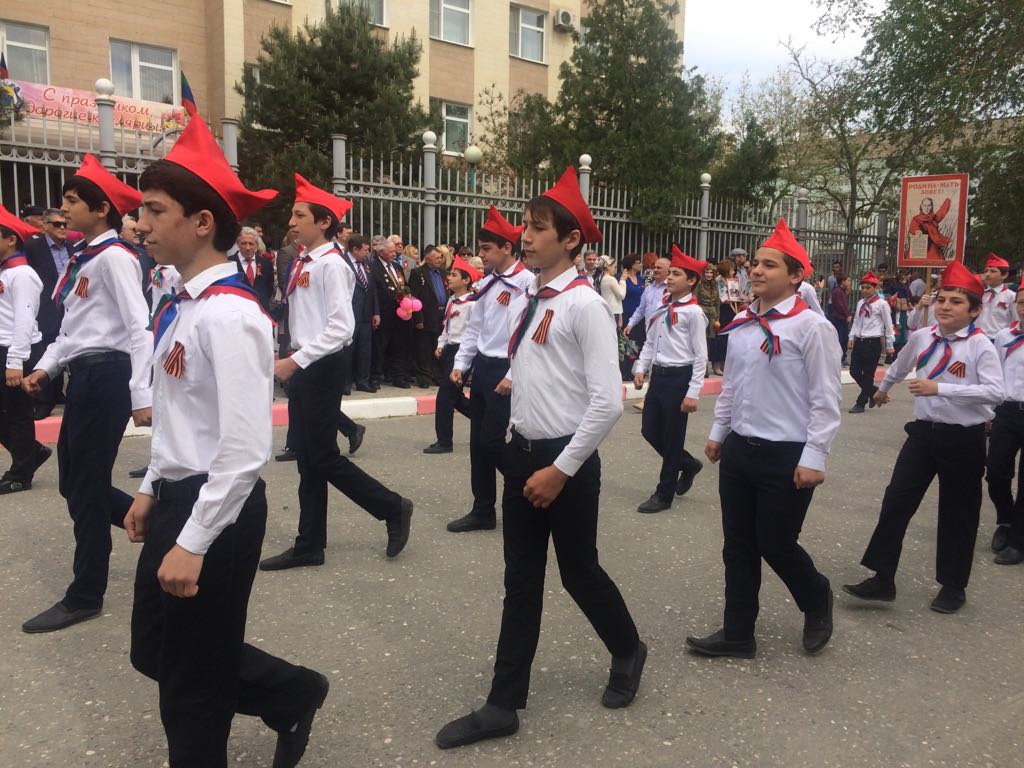 В 2017-2018 учебном году лицее дважды проводила благотворительные   акции«Подари добро». «Подари книге вторую жизнь» было собрано 977 книг.Особое место в воспитательной системе лицея занимает взаимодействие с внешней средой. «Положение об  экскурсионной  работе  в  лицее» регулирует  и систематизирует работу   классов с   музеями.  Реализуя экскурсионную программу, МКОУ «МПЛ№2» продолжает работу по созданию единого культурного и образовательного пространства, поддерживающего образовательно-воспитательный процесс в лицее. Экскурсии для учащихся лицея проводятся 8 - 10 раз в учебный год: классные руководитель и учителя-предметники (консультанты) вместе с классом определяют цель, тему, тип (обзорная  или  тематическая) каждой экскурсии, разрабатывается маршрут, определяется задание каждому ученику.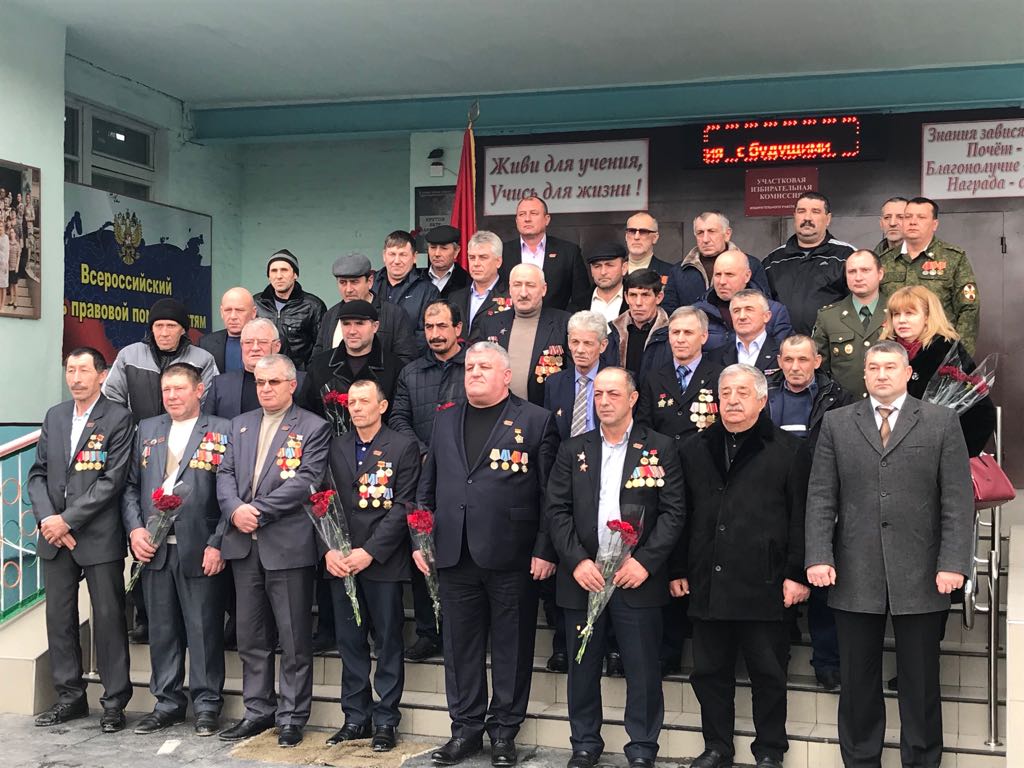 В рамках развития воспитательного пространства в лицее проводятся значимые мероприятия, которые, с одной стороны,  определяют  векторы  движения  педагогического коллектива к совершенствованию и развитию образовательного пространства, с другой стороны, подтверждают правильность выбранных приоритетов в развитии лицея и реализации Программы развития, других программ. В лицее сложились определенные традиции, которые ученики, учителя и родители сохраняют и укрепляют, так как их воспитательный потенциал и эффект бесценны. Это празднование Дня Знаний, Дня  единства народов Дагестана, Дня города, Дня учителя, Дня матери, Дня Победы, Нового года, Дня толерантности, 8 Марта, праздники  «День самоуправления», Масленица, «Прощание с Азбукой», «Вечер встречи выпускников», «За честь лицея»,  Последнего  звонка, фестиваль дружбы народов Дагестана, праздник Бал Осени, конкурсы «Ученик года»,  конкурс патриотического стихотворения, «А ну-ка парни», «А ну-ка девушки», ежегодное открытое мероприятие, посвященное памяти павших в военных конфликтах. Традиционными стали  встречи лицеистов с военнослужащими  в\ч 5389.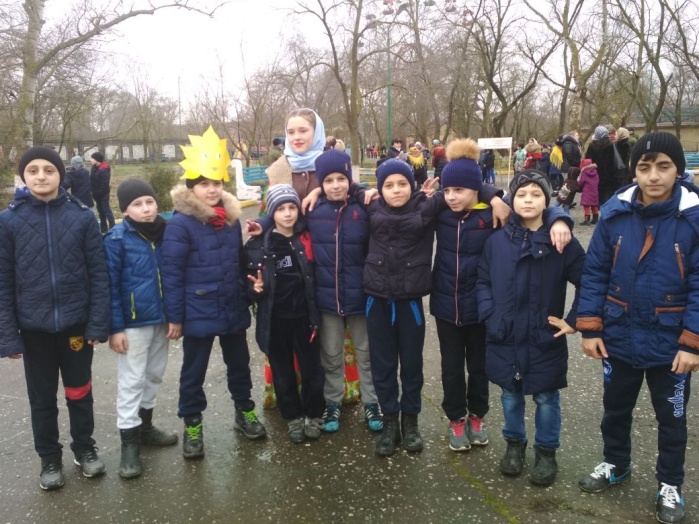 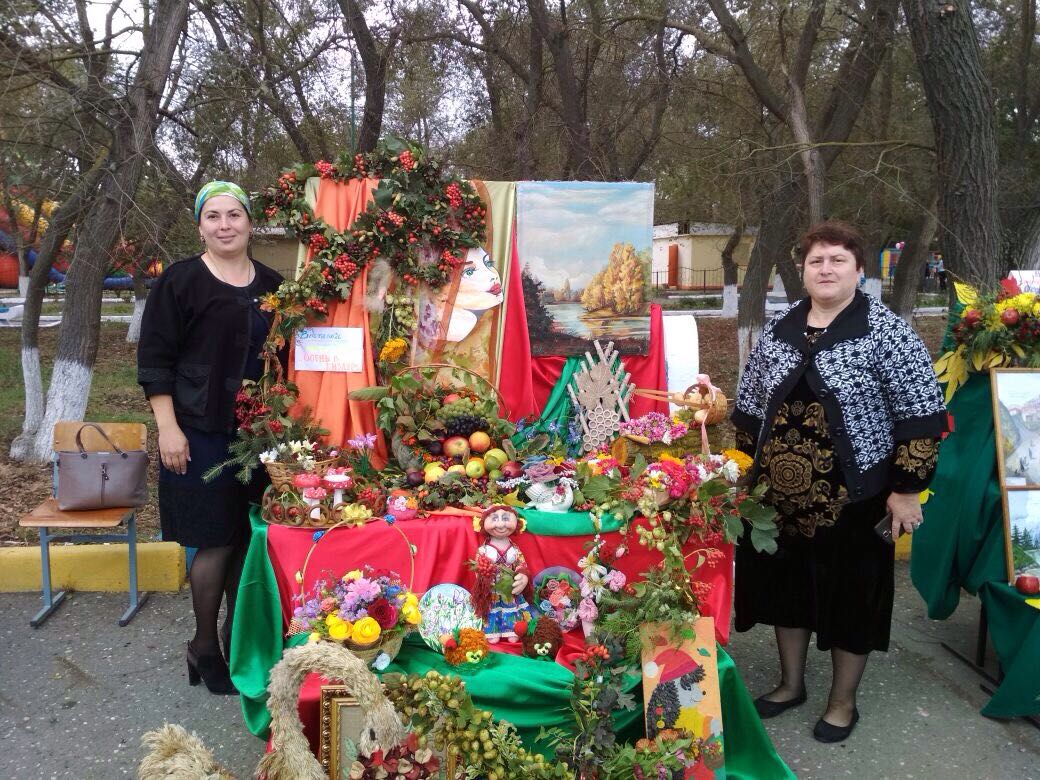 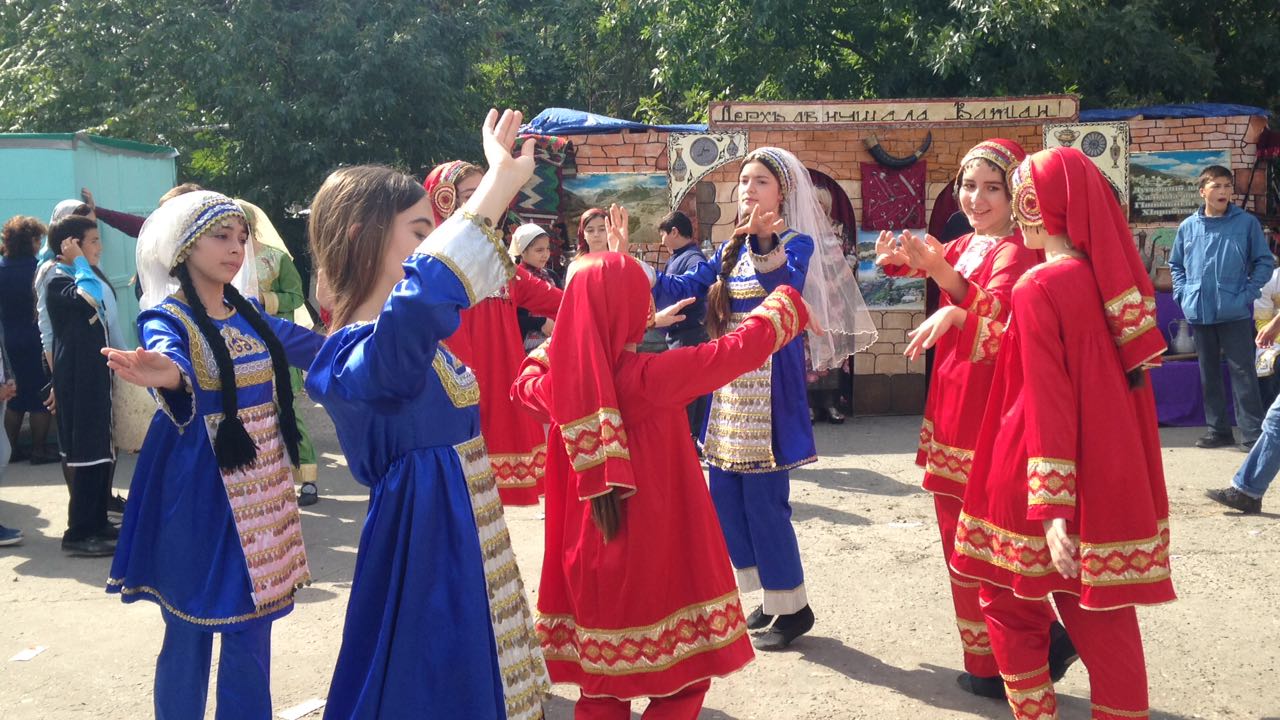 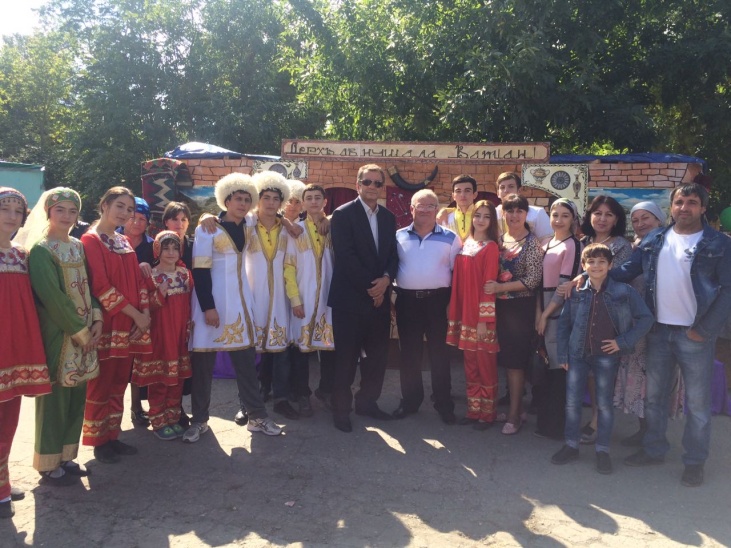 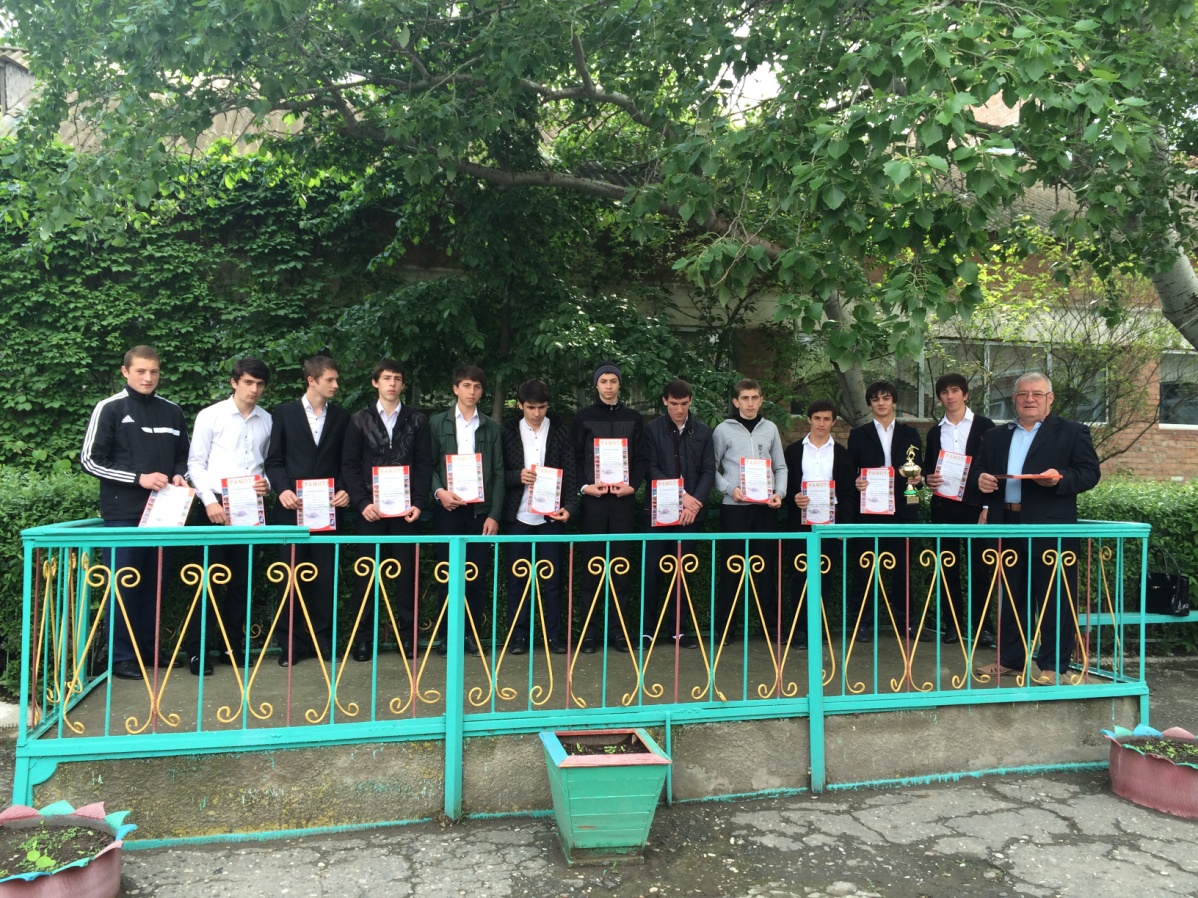 	Работа  по  педагогическому просвещению  родителей  проводится  в рамкахсерии тематических собраний. Учителя  лицея проводят  собрания,  уделяя   достаточное количество времени тематической части.Важным показателем эффективности работы классного руководителя с родителями является процент посещения ими родительских собраний. Анализ показал, что в большинстве классов этот процент довольно высок и в среднем оказывается на уровне города.Наиболее эффективным методом работы большинство классных руководителей считает индивидуальную работу с родителями. Такая деятельность, если она является планомерной, системной и построена на взаимном уважении и доверии между учителем и родителем, способна приносить поистине удивительные результаты.Не менее важной является работа по привлечению родителей к участию в жизни лицея и класса. Родительский комитет занимается не только материальным обеспечением учащихся, но и активно участвует в праздниках, конкурсах, экскурсиях, организуемых в классе и в лицее.На общешкольном уровне проводилось 3 мероприятия для родителей: концерт, посвященный Дню матери (ноябрь) и День открытых дверей в ноябре и феврале; 5 мероприятий совместно с родителями: акция  «Бессмертный  полк»,  две благотворительные акции «Подари добро», благотворительная акция  для  ветеранов труда, декабрьская встреча с военнослужащими  в.ч. 5389 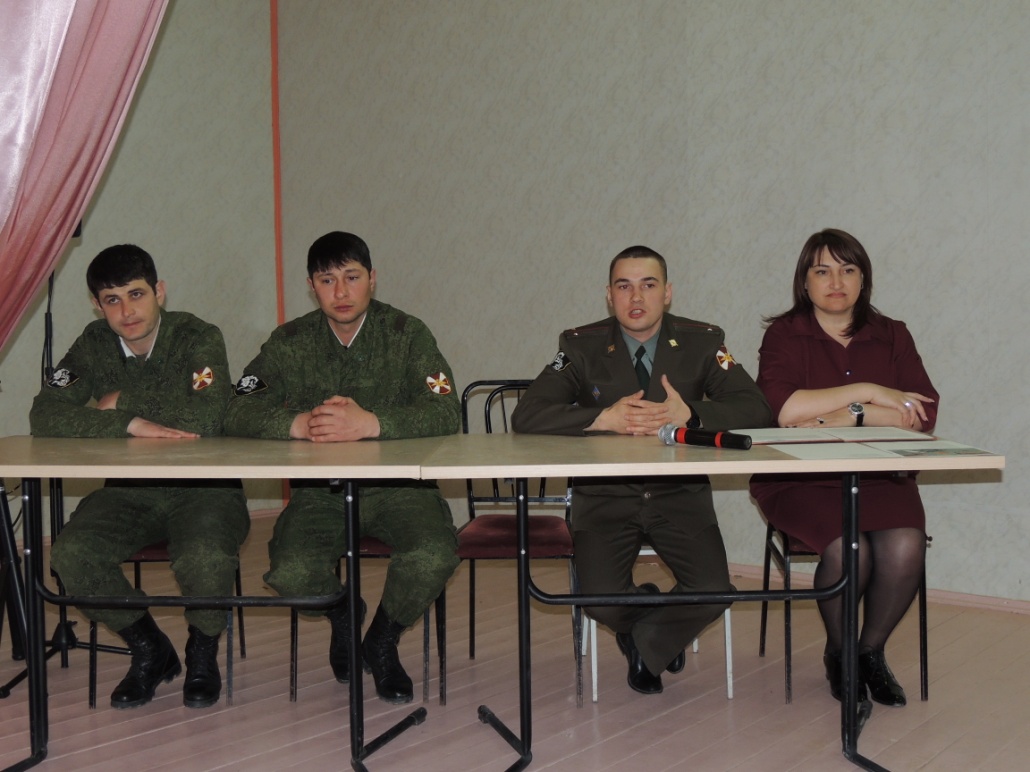 Важным	показателем	в	оценке	воспитательной	работы лицея является удовлетворенность учащихся и родителей уровнем предоставляемых лицеем  услуг.Результаты	анкетирования	родителей	и	учащихся	по вопросу удовлетворённости качеством обучения и воспитания в лицее.60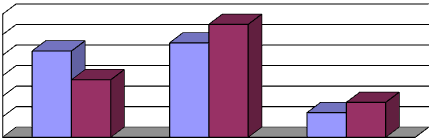 50403020100удовлетворительный	высокий	затруднилисть ответитьРезультаты опроса позволяют сделать вывод о высокой степени удовлетворённости обучаемых и их родителей уровнем преподавания и воспитания.Вывод: в школе сложилась эффективная воспитательная система, которая помогает предоставлять доступное, качественное образование, воспитание и развитие в условиях, адаптированных к возможностям и способностям каждого ребенка.Состояние профилактической работы по предупреждению наркомании, безнадзорности и других видов асоциального поведения обучающихся.Педагогический коллектив осуществляет деятельность по своевременному выявлению несовершеннолетних и семей, находящихся в социально-опасном положении, а также по их социально-педагогической реабилитации и (или) предупреждению совершения ими правонарушений и антиобщественных действий.В результате проводимой работы наблюдается стабильная тенденция отсутствия правонарушений:На конец 2016-2017 учебного года на внутришкольном учете состоят 5  учащихся.Одно из направлений в работе по профилактике асоциального поведения учащихся - организация досуговой деятельности детей, в процессе которой формируется общая культура ребёнка, развиваются его задатки и способности, что оказывает большое влияние на его социализацию. Категория обучающихся МКОУ «МПЛ№2», состоящих на внутришкольном учёте, целиком вовлечена в организованные формы досуга: кружки по интересам, спортивные секции, факультативы.Динамика численности учащихся «группы риска», вовлечённых в кружки и секции.Вывод:  состояние работы по	предупреждению асоциального поведения обучающихся в лицее находится на оптимальном уровне.Дополнительное образование в лицее:Дополнительное образование предполагает расширение воспитательного и образовательного «поля», так как включает лицеиста в многогранную, интеллектуальную и психологически положительно насыщенную жизнь, где есть условия для самовыражения и самореализации. Все это является звеном системы непрерывного образования и является естественным продолжением образовательного процесс.Дополнительное образование школы является неотъемлемой частью целостного образовательного процесса, осуществляемого в школе на основе ее Устава и Положения оБлоке ДО, принятого Педагогическим Советом школы. Работа каждого кружка и секции проводится по Образовательным программам, утвержденным Педагогическим Советом согласно составленному расписанию. Управление и контроль за процессом внеурочной деятельности учащихся осуществляется согласно плану ВШК и отражен в справках и актах. Оказание методической помощи в организации успешной работы БДО проводится посредством семинаров, инструкций, методических рекомендаций.Организация дополнительного образования в лицее направлена на решение следующих задач:Воспитание у детей гражданственности, уважения к правам и свободам человека, любви к Родине, семье, природе;Личностно-нравственное	развитие и профессиональное самоопределение лицеистов;Создание условий для наиболее полного удовлетворения потребностей и интересов детей;Укрепление и сохранение здоровья учащихся;Формирование общей культуры лицеистовВ	лице создана система	 дополнительного образования по следующим направлениям:Научно-техническоеФизкультурно-спортивноеХудожественно-эстетическоеСоциально-педагогическоеКультурологическоеЕстественно-научное.Формы занятий: теоретические, практические. В понятие «практические» включаются организация творческих вечеров, всевозможных выставок, организация конференций, участие в научно-практических конференциях, посещение музеев и театров и многое другое.Формы подведения итогов: выставки рисунков, концерты, благотворительные акции,  участие  в  традиционной  научно  –  практической конференции, ежегодное участие в городских и республиканских конкурсах, фестивалях и соревнованиях, подготовка и презентации проектов в зависимости от направления деятельности.Дополнительное	образование	в	лицее формируется с учетом запросов родителей и интересов учащихся.Вывод: Из социального опроса видно, что основная масса родителей удовлетворена состоянием дополнительного образования в лицее. Объединения дополнительного образования действуют на  бюджетной  основе, что позволяет ученикам лицея получать весь спектр дополнительных услуг, необходимых для развития творческих способностей, а так же углубления в предметы.Дополнительное образование в 2017-2018 учебном году.Дополнительное образование МКОУ «МПЛ№2» представлено 5 объединениями. Из них 5 объединений, которые посещают учащиеся 1-11 классов.Свыше 75% обучающихся охвачено дополнительным образованием.Охват учащихся, занимающихся в БДО по ступеням и по направлениям.Для активизации проектно-исследовательской работы в школе действуют предметные кружки  в состав которой входят учащиеся всех ступеней, - Школа олимпийского резерва (1-4 классы), проектные мастерские (5-7 классы) и научное общество учащихся «Кировец» (8-11 классы). Свою деятельность «ИНТЕЛЛЕКТ» организует на основании Положения и Устава, утвержденного на общем собрании. Работа ведется согласно плану. Школа олимпийского резерва выстраивает свою работу традиционно – под руководством своих педагогов – учителей начальных классов и родителей.Возглавляет Школьную Академию Наук «Сократ» Президент. Руководит работой ИНТЕЛЛЕКТа Совет, в состав которого входят 6 учащихся. Ежегодно в рамках ИНТЕЛЛЕКТ на школьном уровне проводятся:общее собрание «Старт в науку»;проектно-исследовательская конференция «Открытие» в начальной школе;школьный тур Городской проектно-исследовательской конференции;итоговая конференция «Территория познания».В НОУ сформировано 5 секций: истории, права и краеведения, русской филологии, иностранных языков, математики, информатики и технологии, естествознания. Руководитель каждой секции проводит работу в группах и индивидуально. Итоговой формой отчетности НОУ является Научно-исследовательская конференция «Территория познания», которая проводится в апреле.  В  2017-2018  учебном  году  конференция носила открытый характер. 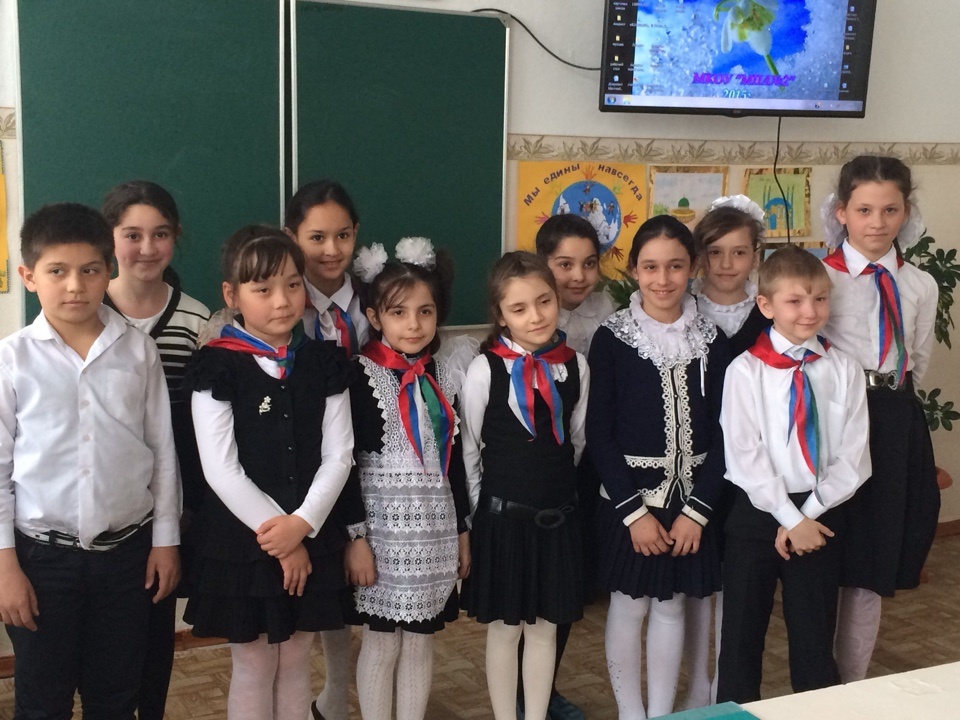 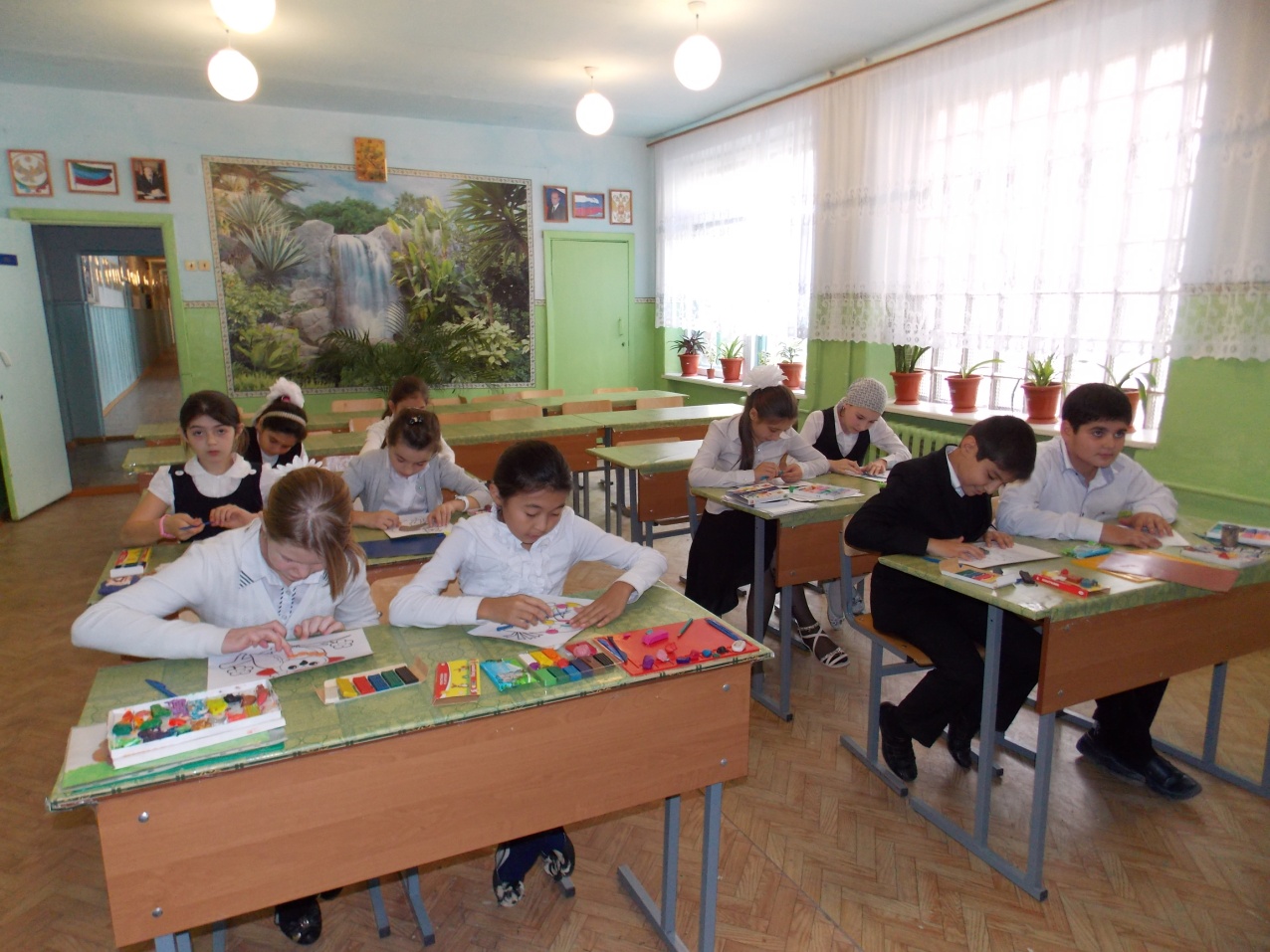 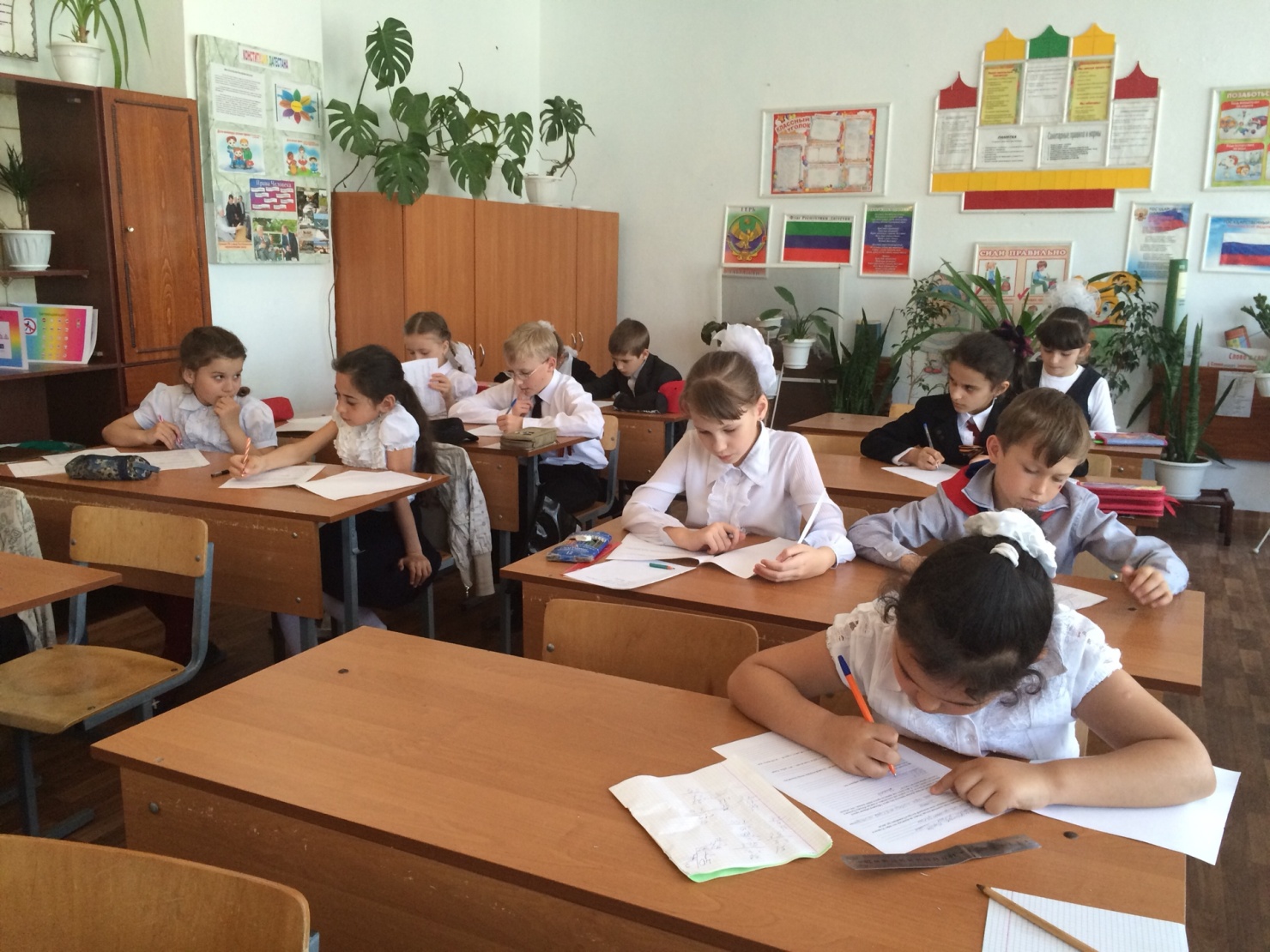 Каждый участник школьного научного форума становится обладателем одной из  10 номинаций, определенных Положением о конференции. Пятеро – по одному в каждой секции – становятся ее победителями. Они награждаются дипломами и памятными знаками.Проекты учащихся, созданные в рамках ИНТЕЛЕКТ и прошедшие защиту на гимназической научной конференции, затем представляются к участию в различного уровня конференциях, конкурсах и т.д.Вывод: Таким образом, дополнительное образование МКОУ «МПЛ№2» удовлетворяет постоянно изменяющиеся индивидуальные социокультурные и образовательные потребности детей. Программы дополнительного образования лицея всем спектром предоставляемых ими возможностей создают вариативный уровень образования, позволяющий индивидуализировать образовательный путь детей различных возрастных групп, реализуя их творческий потенциал, социальные запросы и устремления, естественную потребность в профессиональном и личностном самоопределении. Дополнительное образование позволяет осуществлять на практике связь предметов школьной программы, изучаемых в первой половине дня, с деятельностью учащихся во второй половине дня.ДОСТИЖЕНИЯ УЧАЩИХСЯ  МКОУ   «МПЛ №2»за 2017-2018 учебный годМуниципальный этап конкурса на лучшее озеленение «Школьный двор» – 1 местоГородской конкурс «Зачет знаменных групп» - 2 место (подг. Багиров Р.И.)Городской конкурс «Пластилиновый город» - команда лицея – 1 место в номинации «Портрет» - 1 место (подг. Габибуллаева Р.Р.)Муниципальный этап Международного фестиваля «Детство без границ» - 1место в ном. «Этот сказочный мир» - Карнилова Д. 9А класс (Подг. Панкова Л.А.)Муниципальный этап Международного фестиваля «Детство без границ» - 1место в ном. «Подарок своими руками» - Исаева К. 7Б класс (Подг. Габибуллаева Р.Р.)Муниципальный этап республиканского конкурса-выставки ДПИ в номинации «Бумагопластика» - 1 место Карнилова Д, 9А класс, (подг. Панкова Л.А.)Муниципальный этап республиканского конкурса-выставки ДПИ в номинации «Авторская кукла» - 2 место Сердечная А., 7Б  класс, (подг. Габибуллаева Р.Р.)Муниципальный этап республиканского конкурса-выставки ДПИ в номинации «Работы из бисера» - 1 место Исаева К., 7Б  класс, (подг. Габибуллаева Р.Р.)Городской конкурс , посвященный 73-летию Дня Победы в Великой Отечественной войне «Зов Памяти» - 1 место. Подг. Шахмалиева Э.О.Городской конкурс «Смотр песни и строя» - отряд юнармейцев – 1 место. (подг. Багиров Р.И.); Аскеров Н.,  уч. 7Б класса – лучший командир отряда юнармейцев.Городской конкурс чтецов, посвященный годовщине образования РД «Ты в сердце моем, Дагестан» - 2 место в номинации «Проза» - Айгумова М. 9А класс (подг. Панкова Л.А.)Городской конкурс чтецов «Поэзии волнующие строки»- Магомедова У., 7Б кл. – 3 место (подг. Первеева Т.Н.), Айгумова М. – 1 место (подг. Панкова Л.А.)Муниципальный этап республиканского конкурса исследовательских и творческих работ «И гордо реет флаг державный» в номинации «Изобразительное искусство» - Аликберова К. – 5Б класс – 2 место (подг. Габибуллаева Р.Р.)СПОРТИВНЫЕ ДОСТИЖЕНИЯ УЧАЩИХСЯ и ПЕДАГОГОВМКОУ   «МПЛ №2»за 2017-2018 учебный год. 1 место по волейболу  - сборная  команды учителей МКОУ «МПЛ №2» среди образовательных организаций, работников МКУ УО г.Кизляра.Нурадинов Р., ученик 9Б класса – 3 место в городских спортивных «Старты надежд» в рамках празднования Дня Единства народов Дагестана.Команда юношей МКОУ «МПЛ №2» - 3 место  в первенстве по футболу. Степанова Н.А., учитель физической культуры – 3 место по волейболу в зональном этапе VIII Республиканской Спартакиады пед. работников ОУ РД.Спартакиада школьников гор. Кизляра:Жданова М., ученика 6А класса – 1 место по легкой атлетике.Чабталова З., ученица 11 класса – 2 место в толкании ядра.Ибрагимова К., ученица    класса – 2 место в беге на 800 м.Казимагомедова И., ученица 10 класса – 3 место в беге на 200 м.Муниципальный этап Всероссийских спортивных соревнований школьников «Президентские состязания»  - призеры – команды 5В класса (кл. руководитель Исаева З.М.) и 10 класса (кл. руководитель Ибрагимова Р.Г.).Команда МКОУ «МПЛ №2» - 3 место по настольному теннису среди учащихся ОО УО г.Кизляра в зачет Спартакиады школьников.Кадирбеков С., ученик 3Г класса – 3 место.Шахматный турнир «Белая ладья» Халибрагимов Д., ученик 7Б класса – 2 место,Рашидов Р., ученик 9Б класса – 3 место.9.Сохранение здоровья учащихся лицея и питание.В	лицее	систематически	проводится	ряд	мероприятий,	посвященных сохранению и укреплению здоровья:Контроль за составлением рационального расписания уроков, факультативов, занятий в системе ДО;Контроль за режимом работы групп продленного дня;Контроль за соблюдением инструкций по технике безопасности на уроках и переменах;Контроль за получением, хранением и использованием химических реактивов; состоянием оборудования в лабораториях, спортзале, в кабинетах: биологии, химии, физики, технологии и лаборантских (средства противопожарной безопасности, инструкции по технике безопасности, акты – разрешения на проведение работ), а также соблюдением в них правил ТБ;Проведение разъяснительной работы, оформление стендов по пожарной безопасности, правилам дорожного движения;Контроль за состоянием пришкольного участка, спортплощадки на предмет повышения безопасности, в том числе правопорядка и снижения травматизма;Контроль за подготовкой лицея к работе в осенне-зимний период, в части обеспечения комфортной температуры помещений для занятий;Прохождение диспансеризации учащимися, профилактика простудных заболеваний, детского травматизма, организация и проведение Дня здоровья;Организация здорового питания, контроль за санитарно-гигиеническим состоянием пищеблока, столовой, соответствующего оборудования;Контроль за соблюдением оздоровительных мероприятий, в том числе в дни школьных каникул.Повышенное внимание в лицее уделяется мероприятиям, посвященным защите обучающихся от перегрузок:Контроль за объёмом учебной нагрузки (количество уроков, время на выполнение домашних заданий), нагрузки от дополнительных занятий в лицее, от занятий активно-двигательного характера;Регулярное проведение экскурсионных мероприятий;Проведение физкультминутки, выполнение упражнений на двигательно- опорную систему и зрительный аппарат в начальной школе;Реализация принципа интегрированного обучения в средних классах и старшей школе (пересечение знаний из смежных предметных областей для исключения дублирования информации);Контроль за составлением расписания уроков в части соответствия нормам учебных нагрузок, заложенным в учебном плане, и оптимальной умственной работоспособности у детей школьного возраста;Создание комфортного психологического фона, помощь в развитии творческих способностей учащихся.В лицее широко используются педагогические технологии, являющиеся, по определению, психологически и физиологически комфортными и щадящими. Вместе  с тем осуществляются дополнительные здоровьесберегающие мероприятия:утренняя гимнастика;гимнастика для глаз;подвижные перемены;динамические паузы;физкультурные паузы;дни здоровья;спортивные игры и праздники;экскурсионная деятельность;занятия физкультурой на свежем воздухе;ежедневный мониторинг посещаемости.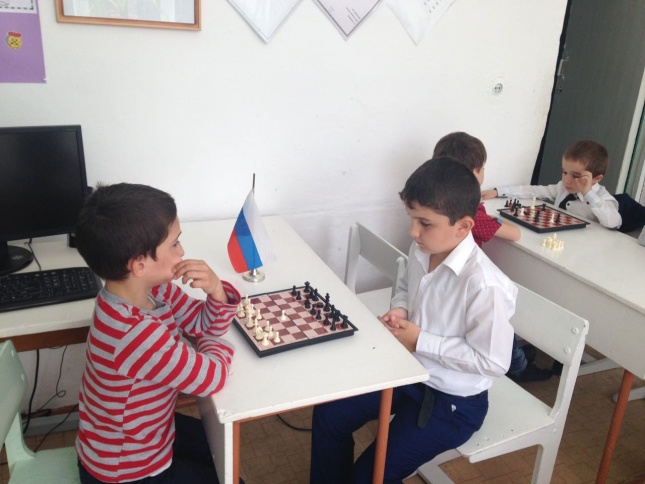 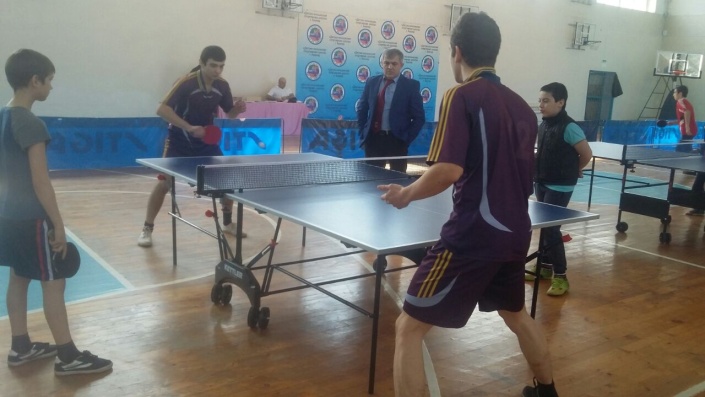 Объективной реальностью настоящего времени является то, что увеличивается  доля приходящих в лицей детей, имеющих хронические заболевания, поэтому в лицее ведется как мониторинг числа детей, относящихся к различным группам здоровья, группам для занятий физической культурой, так и мониторинг хронических заболеваний.Данная информация находится в работе у классных руководителей и служит руководством в решении таких вопросов, как размещение детей в классе, подбор и регулировка ростовой мебели, кратность и содержание физкультминуток.Медицинское обслуживание производится в здании МКОУ «МПЛ№2».Составлен план совместной деятельности лицея и детской поликлиники, осуществляются ежегодные осмотры всех обучающихся различными специалистами. На регулярной основе ведется диагностика хронических заболеваний, контроль состоянием здоровья учащихся.В целях сохранения и повышения уровня здоровья обучающихся в лицее ведется работа, включающая использование здоровьесберегающих технологий в образовательном процессе, снижение объема обязательной учебной нагрузки, построение медико-психолого-социального сопровождения учебного процесса, сохранение и укрепление здоровья обучающихся через образование. Уровень здоровья учащихся  в целом требует большого внимания преподавателей с точки зрения эффективного использования здоровьесберегающих технологий на уроках и во внеурочное время.Организация питания осуществляется согласно Госконтракту ПШРП.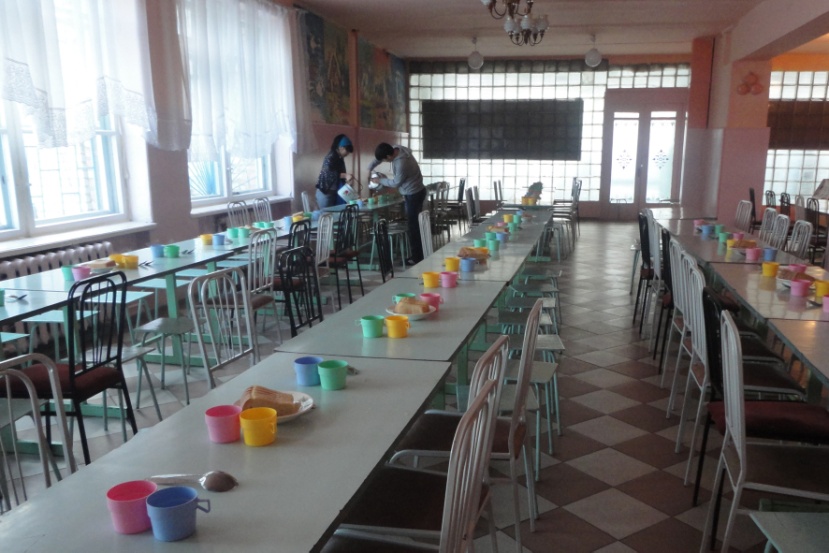 Для осуществления более комфортного пребывания обучающихся во время приема пищи в столовой администрацией лицея были увеличены перемены до 15-20 минут.В лицее контроль за организацией питания осуществляется по нескольким направлениям:Служба внутреннего мониторинга по организации питания;Комиссия по организации питания Управляющего совета лицея;Бракеражные	комиссии	по   контролю   за   организацией   питания   во   всех структурных подразделениях  лицея с участием родительской общественности.Обучающиеся 1-4 классов получают питание бесплатно.Организация платного питания для обучающихся  осуществляется по следующей схеме:Родители (законные представители) обучающихся оплачивают стоимость питания за определенный период.Вывод: коллективом лицея успешно решаются задачи воспитания и обучения, включающие меры по сохранению и укреплению природного здоровья детей, профилактике заболеваний, формированию и развитию умений здорового образа жизни. Обеспечение комплексной безопасности лицея.Система комплексной безопасности МКОУ «МПЛ№2» включает в себя: физическую охрану, организационно-техническую охрану, системы контроля доступа, системы проход-питание, социально-психологическую безопасность, кабинет  комплексной безопасности, профилактические мероприятия.Физическая охрана:МКОУ «МПЛ№2» заключен контракт с ЧОП «МАНГУСТ» об оказании  охранных услуг лицея.Согласно контракту, сотрудники ЧОП «МАНГУСТ» осуществляют охрану лицея, постоянно контролируют обстановку в здании и на территории учреждения,  порядок входа и выхода сотрудников, учащихся  и посетителей,  следят     за соблюдением установленных в лицее правил внутреннего распорядка, обеспечивают порядок при проведении массовых мероприятий.Организационно-техническая безопасность:Все посты охраны МКОУ «МПЛ№2» оборудованы:Кнопками тревожной сигнализации МОВО УВО ОВД г.Кизляра.Металлообнаружителями.ПротивогазамиТелефонами городской связи.Камерами внутреннего и внешнего видеонаблюдения.Отдельные помещения лицея обеспечены датчиками объемаМКОУ «МПЛ№2» оборудован автоматической системой пожаротушения  и голосовым оповещением.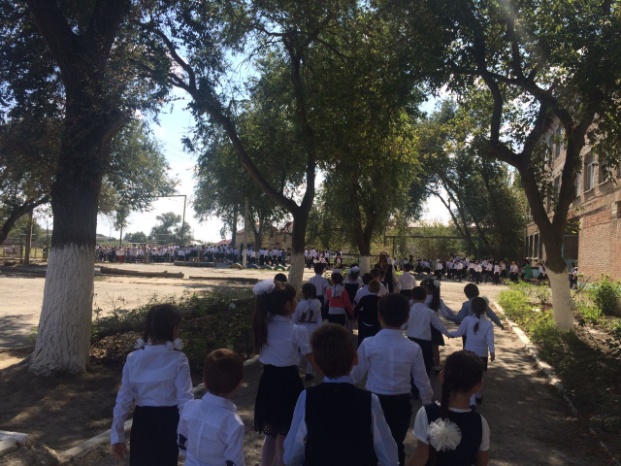 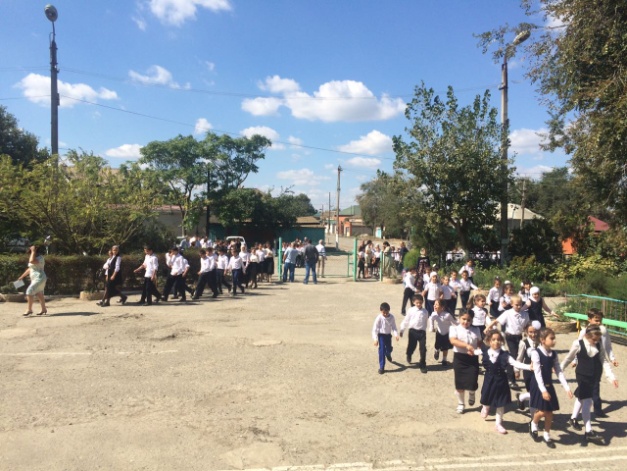 В 2017 году МКОУ «МПЛ№2» будет подключен к системе Стрелец - Мониторинг, о чем имеются акты.  Здание лицея имеет 9 запасных выходов, часть дверей металлические, по всему периметру всей территорий стоит металлическое ограждение.На каждой лестничной площадке лицея находятся огнетушители по 2 шт. и пожарные шкафы в каждом корпусе. Спортивный зал, актовый зал, столовая, кабинетыинформатики, химии, физики обеспечены 2 огнетушителями каждый. Все средства пожаротушения прошли проверку и находятся в исправном состоянии.В лицее функционирует система внутреннего и внешнего видеонаблюдения. Она состоит из камер, для внутреннего наблюдения с функцией видеозаписи.Материально - техническое оснащение и оборудование, соответствуют требованиям техники безопасности, санитарно- гигиеническим нормам (СанПиН 2.4.1. 1249-03), физиологии детей.Для   успешного   формирования   безопасности   образовательной   среды функционируетКабинет комплексной безопасности (ОБЖ).Цель – обеспечение проведения уроков основ безопасности жизнедеятельности, обеспечение возможности получения и совершенствования знаний, умений и навыков учащихся по основам безопасности жизнедеятельности с использованием наглядных пособий, современных технических средств обучения, средств ИКТ.Задачи:- Внедрение средств кабинета комплексной безопасности в образовательное пространство лицея.Информационно-исследовательская работа с использованием оборудования кабинета комплексной безопасности.Практическая деятельность, связанная с формированием умений и навыков по оказанию первой доврачебной помощи.Для выполнения заявленных задач используются различные формы и методы  работы: уроки по основам безопасности жизнедеятельности на базе кабинета комплексной безопасности с использованием технических средств,  внеклассные и внеурочные занятия  по правилам дорожного движения, противопожарной безопасности, гражданской    обороне, антитеррористической	защищенности,	практические	 занятия по оказанию первой доврачебной медицинской помощи, проектная деятельность.Исходя из поставленной цели определены следующие направления развития кабинета:Материально- техническое:оборудование современными техническими средствами для изучения основ комплексной безопасности, формирования умений и навыков самосохранения в социуме и при чрезвычайных ситуацияхформирование методической и демонстрационной базы, отвечающей потребностям современного мира,создание базы современного программного обеспечениясовершенствование профессионального мастерства педагогов:овладение передовыми продуктивными педагогическими технологиями,постоянное самосовершенствование: знакомство с периодической печатью, новым программным обеспечением, посещение семинаров и  практикумов, знакомство с передовым педагогическим опытомУчебно-методическое:совершенствование тематического планирования и учебных пособий по предмету;сочетание базового и дополнительного образования;создание условий для осознания необходимости и готовности к военной защите государства;развитие межпредметных связей; Здоровьесберегающее:создание комфортных условий для обучающихся;оптимальная организация полного учебного дня и недели с учетом санитарно-гигиенических норм и возрастных особенностей детей;создание творческой	атмосферы	при проведении занятий, предметных олимпиад, недель.Инновационное:постоянное ознакомление с инновационным опытом,организация научно-исследовательской работы,  проектной деятельности обучающихся;интеграция дополнительного и основного образования.Мотивационное:создание условий для формирования духовно-нравственных устоев и патриотизма личности,воспитание потребности в защите собственной жизни и сохранении здоровья,формирование потребности	и умений в оказании помощи нуждающимся,В	кабинете	комплексной	безопасности	проводятся	практические	и профилактические мероприятия с учащимися, и сотрудниками лицея:уроки по курсу ОБЖ в 8,10,11 классах;классные часы по вопросам ГО и ЧС;классные	часы	по	профилактике детского дорожно-транспортного травматизмазанятия по безопасному поведению в интернетеобучение поведению во время проведения эвакуации;беседы по профилактике наркомании и табакокурения;беседы по профилактике правонарушений и травматизма;занятия по правилам дорожного движения на магнитной доске;уроки пожарной безопасности;обучение навыкам сборки и разборки Автомата АК-74, знакомство с первичными средствами индивидуальной защиты (ОЗК).беседы  и  лекции  по  действиям  в  условиях  ЧС  с  использованием   ТСО(видеофильмы, лазерные диски, презентации, проекты, СМАРТ-доска и др.)Также проводятся инструктажи для педагогического состава:по основам ГО и ЧС;по электробезопасности;по охране труда и технике безопасности;по травматизму;по антитеррористической деятельности;Профилактические мероприятия:Для решения вопросов безопасности лицей укомплектован  кадровым составом из числа преподавателя – организатора ОБЖ, специалиста по охране труда и техники безопасности, преподавателей химии, физики, биологии.Работа осуществляется  по следующим направлениям:Пожарная безопасность;Антитеррористическая защита;Гражданская оборона;Электробезопасность;Охрана труда;Профилактика правонарушений, в т.ч. ПДД;Профилактика наркомании и токсикомании;Информационная безопасность.В рамках пожарной безопасности, ГО и ЧС, антитеррористической защищенности в лицее из сотрудников создан Штаб гражданской обороны и комиссия по чрезвычайным ситуациям, разработан план мероприятий по повышению устойчивости функционирования зданий. МКОУ «МПЛ№2» является Сборным Эвакуационным Пунктом, а в подвале расположен запасной Пункт управления города.В лицее проводятся регулярные осмотры технического состояния здания, сооружений и инженерных систем, для исключения возможных аварий, пожаров и других опасностей; анализ состояния и разработки предложений по развитию и совершенствованию  технической  и  материальной  базы  по  обеспечению   безопасности учреждения; организуется обучение сотрудников и учащихся по действию в условиях чрезвычайной ситуации.МКОУ «МПЛ№2» сотрудничает с правоохранительными органами, представителями МЧС, проводятся внутришкольные мероприятия (встречи, классные часы, беседы) по профилактике возникновения ЧС, установлены ознакомительные и информационные стенды.Проводятся беседы с родителями на родительских собраниях по безопасности жизнедеятельности учащихся.Проводимая работа направлена прежде всего на обеспечение жизни и здоровья участников учебного процесса  и безопасной деятельности образовательных учреждений.В МКОУ «МПЛ№2»  профилактика детского дорожно-транспортного травматизма осуществляется на базе школьного автогородка. Создан и функционирует отряд юных инспекторов движения. Учащиеся с интересом изучают правила дорожного движения, практически оказывают первую помощь, проходят тестирование за компьютером, но самое привлекательное для них – это фигурное вождение велосипедаСозданный отряд ЮИД успешно участвует в соревнованиях «Безопасное колесо», занимая на различных этапах призовые места.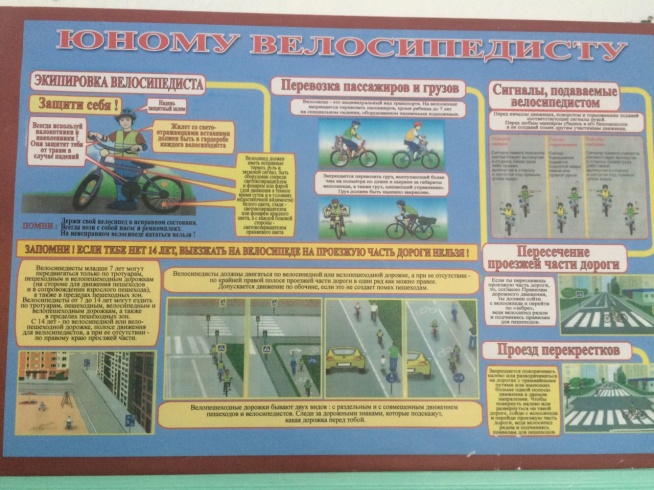 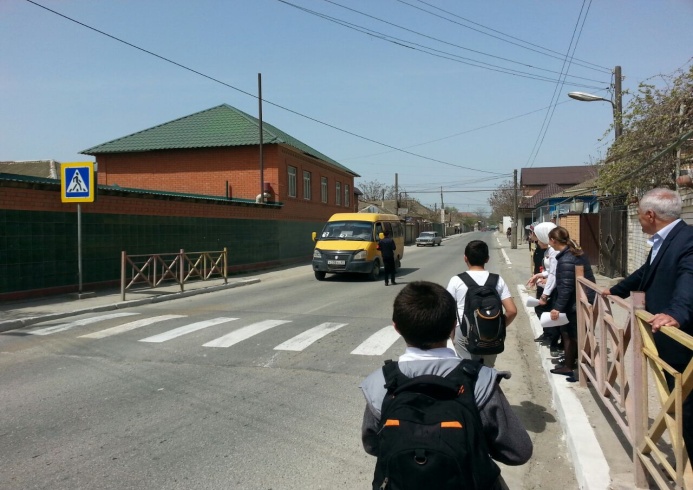 В лицее постоянно во всех параллелях проводятся минутки безопасности. Учащимся начальной школы ежедневно напоминают перед выходом из здания, после уроков, о соблюдении правил дорожного движения. У каждого учащегося с 1 по 4 классы обозначен безопасный путь в школу, который он носит с собой.В 2017/2018 учебном году учащиеся вместе с родителями принимали участие в городском конкурсе «Безопасный путь в школу». Это мероприятие позволило еще раз сознательно проследить путь ребенка из дома в учебное учреждение и обратить внимание на опасные участки движения в пути.Учащиеся лицея участвуют в спортивных и военно-спортивных соревнованиях, соревнованиях допризывной молодежи.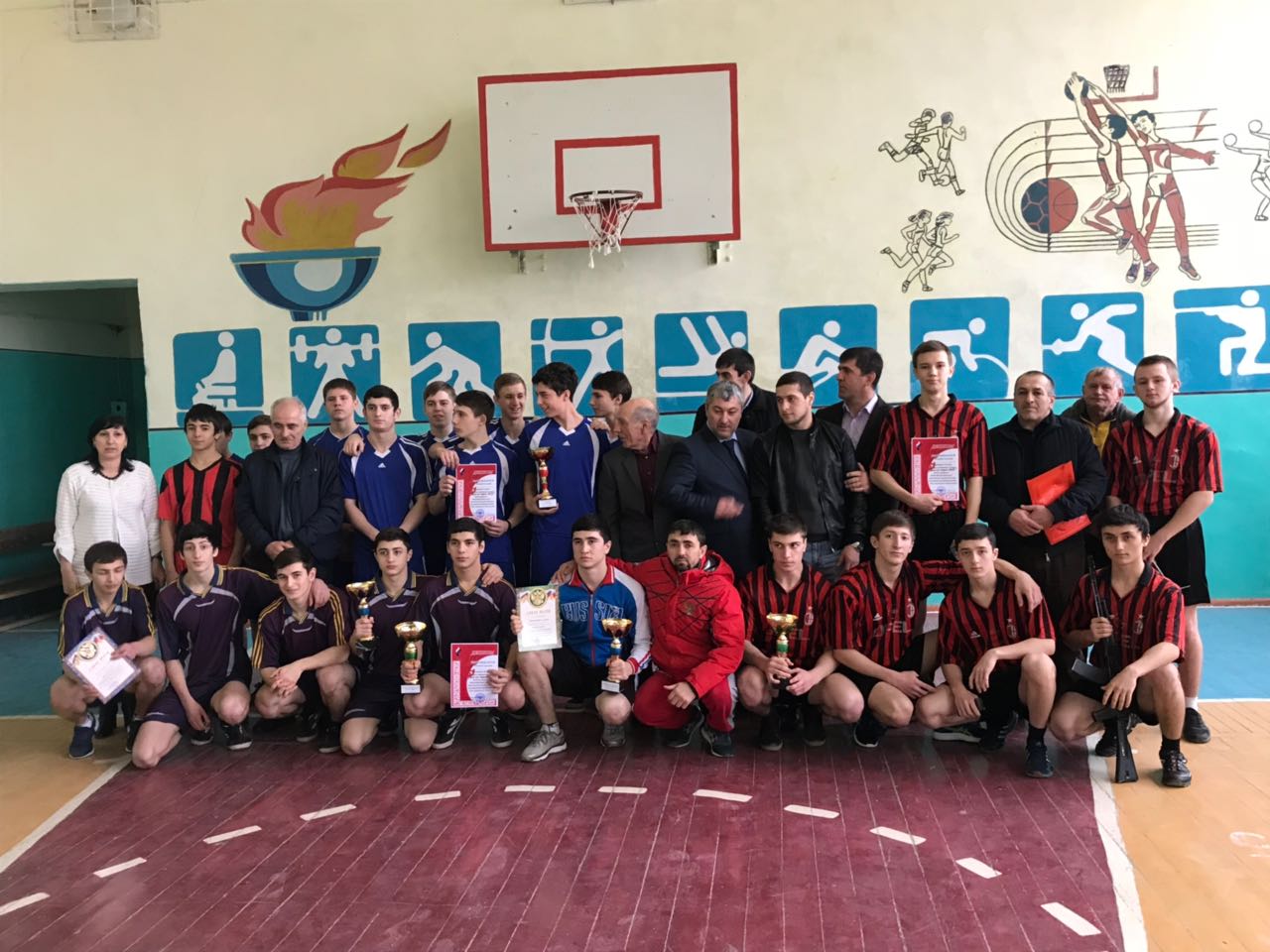 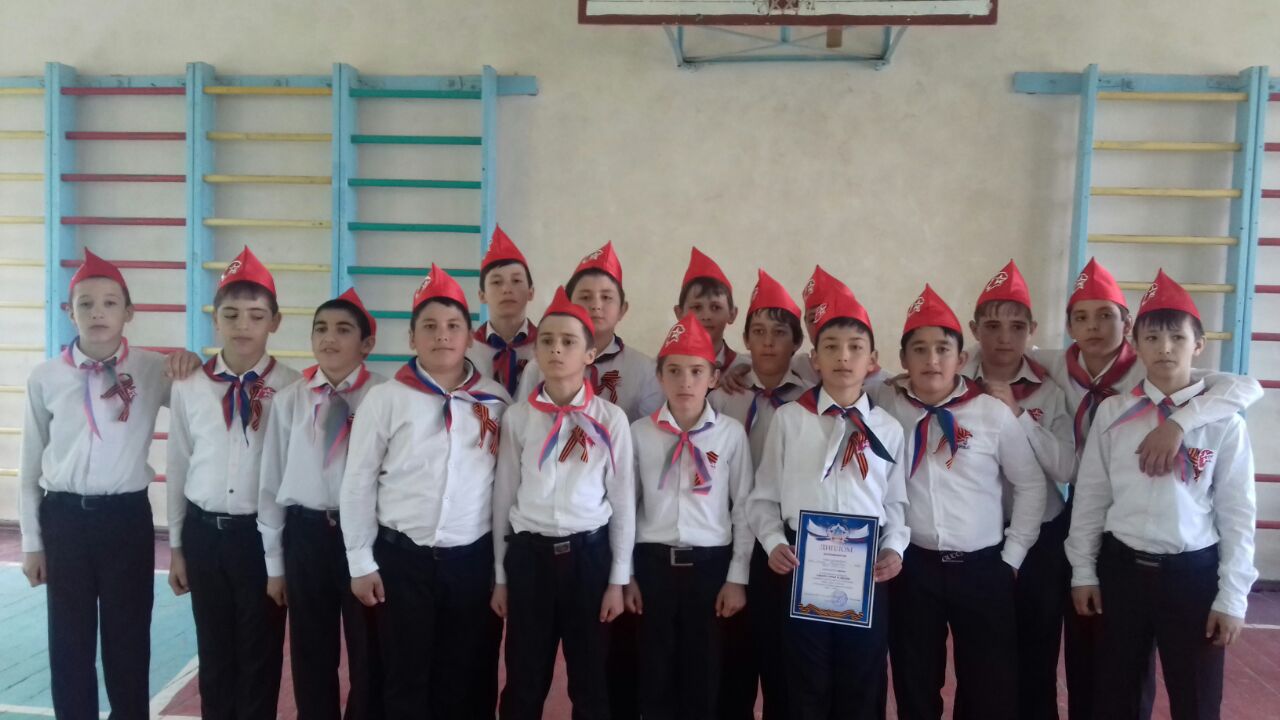 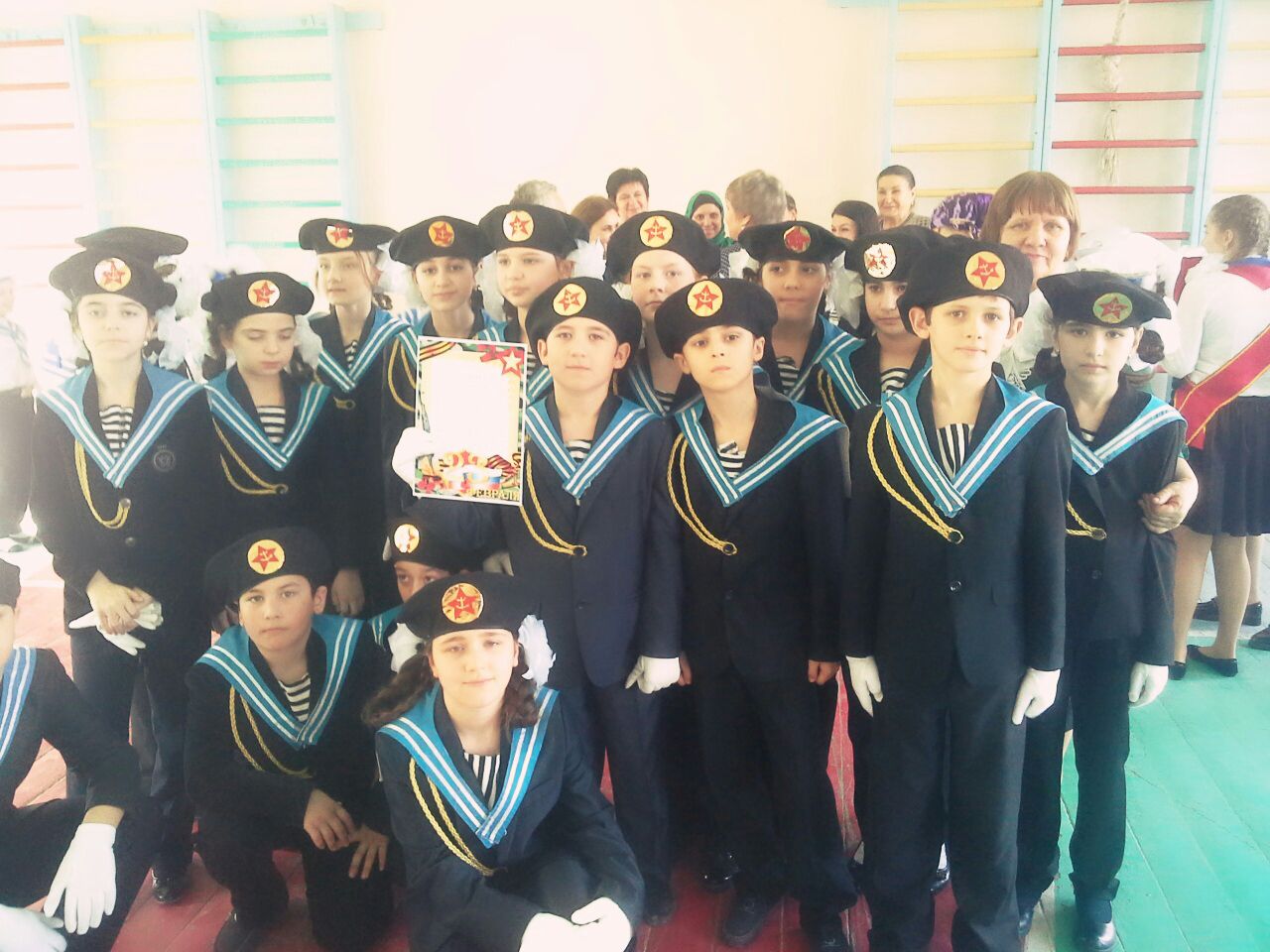 Все спортивные площадки лицея оснащены оборудованием для развития у учащихся основных видов движений и обучения элементам спортивной игры.Воспитатели и учителя физической культуры проводят разные виды физкультурных занятий: дифференцированные занятия с учетом двигательной активности детей, состояния здоровья, уровня физической подготовленности.Один раз в квартал проводятся тренировочные занятия по эвакуации для учащихся начального, среднего и старшего звена, теоретические и практические занятия. В этом учебном году объектовая тренировка «День защиты детей» традиционно была проведена  в конце апреля.Закрепление практических навыков происходит в период проведения 35-часовых учебных военных сборов, учащихся 10-х классов. Курс «Основы безопасности жизнедеятельности» призван закрепить знания об элементах социальных и технических систем безопасности, сформировать у учащихся устойчивые мотивы и потребности в бережном отношении к своему здоровью,  имуществу, окружающей среде, национальной безопасности, к организации здорового и безопасного образа жизни.Программа предусматривает формирование у учащихся общеучебных умений и навыков, универсальных способов деятельности и ключевых компетенций.В   рамках   программы   организуется  практическая  деятельность,	связанная  с формированием умений и навыков по оказанию первой доврачебной помощи.Обеспечение электробезопасности в лицее достигается комплексом организационно-технических мероприятий, которые проводятся регулярно. Происходит замер сопротивления, проводятся профилактические работы по замене ламп потолочных светильников, на розетках есть шторки и заглушки.Сотрудники лицея регулярно проходят обучение по электробезопасности - переаттестацию, сдают экзамены в соответствии с группой допуска учитель физики, информатики, преподаватель – организатор ОБЖ, административно-технический персонал, рабочие по комплексному обслуживанию зданий, завхоз, воспитатели.Охрана труда – это система, которая направлена на обеспечение безопасности жизни и здоровья работников и учащихся во время учебно-воспитательного процесса и во время трудовой деятельности, включая правовые, социально – экономические, организационно – технические и иные мероприятия.На сегодняшний день в лицее аттестованы все рабочие места. Обновлены инструкции по ОТ, которые рассчитаны на пять лет. Ежегодно проводится плановый медицинский осмотр всех сотрудников лицея.Ведется вся необходимая документация и журналы по ОТ и ТБ.Еженедельно поводится осмотр игровых форм и площадок на территории лицея. Результаты осмотра заносятся в специальный журнал. Если какая - то игровая форма не соответствует нормам и правилам, то пользование ей запрещается.Совместно с ПК 2 раза в год проводится общественный контроль над кабинетами повышенной опасности, спортивными залами и спортивным инвентарем, спортивными и игровыми площадками. По результатам проверки составляется акт по состоянию оборудования, кабинетов и площадок. Если нарушения имеются, то они быстро устраняются.Проводимая работа направлена прежде всего на обеспечение жизни и здоровья участников учебного процесса  и безопасной деятельности образовательных учреждений.Профилактика наркомании и токсикомании – одно из направлений работы Совета по профилактике правонарушений и наркомании. Ответственный за эту работу заместитель директора по ВР Омарова И.Н. Силами Совета осуществляется подготовка мероприятий, направленных на профилактику наркомании и табакокурения.Мероприятия:Классные часы по профилактике вредных привычек;Беседы и инспектором по ПДН;Проведение Интернет уроков по профилактике наркомании.Благодаря проводимой работе, в лицее не зарегистрировано ни одного случая употребления психотропных веществ.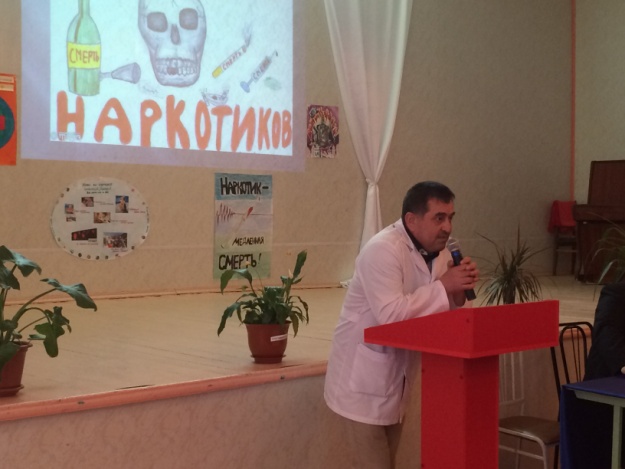 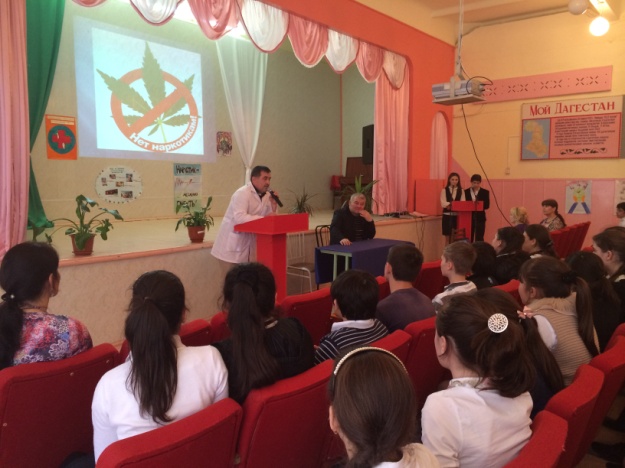 Информационная безопасность является одним из составных элементов комплексной безопасности лицея. Уже сегодня назрела необходимость рассматривать ее как одну из основных составляющих безопасности, учитывая, что под информационной безопасностью ОУ следует понимать состояние защищенности  информационных ресурсов, технологий их формирования и использования, а также прав субъектов информационной деятельности.Построение системы информационной безопасности ОУ происходит следующим образом. На первом этапе определяется, что подлежит защите. На втором этапе выявляются возможные каналы утечки информации и определяются возможные угрозы информационным системам. Далее вырабатываются меры по защите информации и технологических систем. На основе выработанных мер защиты разрабатываются нормативно-правовые документы, регламентирующие информационную безопасность. В последующем организуется контроль за соблюдением установленных правил. При таком подходе система информационной безопасности будет направлена на предупреждение угроз, их своевременное выявление, обнаружение, локализацию и ликвидацию.В лицее существует комиссия, которая занимается сохранением персональных данных учащихся лицея и её сотрудников, осуществляет контроль за интернет угрозами и нападениями.Определен порядок допуска сотрудников лицея к информации. Такой допуск предусматривает:принятие работником обязательств о неразглашении доверенных ему сведений конфиденциального характера;ознакомление работника с нормами законодательства РФ и ОУ об  информационной безопасности и ответственности за разглашение информации конфиденциального характера;инструктаж работника специалистом по информационной безопасности;контроль за работниками ответственными за информационную безопасность при работе с информацией конфиденциального характера.Психолого-педагогическая служба МКОУ «МПЛ№2»В МКОУ «МПЛ№2» создана психолого-педагогическая служба. Психолого- педагогическое сопровождение является важной составляющей  образовательного процесса в лицее. Организованная работа психологов и соц.педагогов в значительной степени способствует созданию оптимальных условий для сохранения психологического здоровья участников образовательного процесса. В условиях модернизации образования принимается необходимость обеспечения индивидуального подхода к каждому ребенку, учета его возможностей и склонностей. Цель психолого- педагогической службы:своевременное и последовательное психолого-педагогическое сопровождение образовательного процесса и профессиональное решение проблем, встающих в обучении  и воспитании школьников;своевременное выявление и оказание помощи обучающимся, имеющим нарушения устной и письменной речи;повышение психолого-педагогической культуры образовательного учреждения.Основные направления деятельности:Диагностика - деятельность по выявлению и оценке индивидуально-психолого- педагогических особенностей личности. На основе диагностики специалистом делается заключение о развитии ребенка и целесообразности той или иной коррекционной работы с ним. Основные формы проведения диагностики: анкетирование, тестирование, наблюдение, эксперимент.Развивающая и коррекционная работа - работа специалистов по устранению отклонений в личностном и психическом развитии учащихся. Основными формами психологической коррекции являются индивидуальные и групповые занятия по коррекции и развитию школьников, активные формы коррекции (тренинг, деловая игра, часы общения), индивидуальные и групповые собеседования.	Консультирование - оказание психологической помощи учащимся, их родителям, учителям в решении возникающих проблем. Основные формы консультирования: лектории, психолого-педагогические консилиумы, индивидуальные и групповые консультации.Просветительская работа - распространение психологических знаний в педагогической, родительской и ученической среде, осуществляемое в формах лекций, бесед, семинаров, выставок, литературных подборок и пр.Организационно-методическая работа - анализ и планирование деятельности, курсы повышения квалификации, анализ научной и практической литературы для подбора инструментария, разработки развивающих и коррекционных программ, участие в научно- практических семинарах, конференциях, супервизорство, посещение совещаний и методических объединений, оформление кабинета и др.Экспертная работа - участие в консилиумах, комиссиях, административных совещаниях.Вывод:  В  школе	функционирует   созданная  система  внешней   и  внутренней безопасности, которая осуществляет:Охрану имущества МКОУ «МПЛ№2».Психологическую безопасность в сообществе образовательного учреждения (сотрудники, учащиеся и их законные представители).Создание безопасных условий труда.Обеспечение	информационной,	экологической,	техногенной,	пожарной, социальной, правовой, финансовой безопасности.Учащиеся МКОУ «МПЛ№2» чувствуют себя уверенно, безопасно, так как созданная благоприятная комфортная среда содействует их образованию, становлению гражданственности, развитию духовности и, самое главное, сохранению здоровья и безопасной жизнедеятельности.Создание механизмов для повышения эффективности расходования бюджетных средствРесурсы эффективного расходования бюджетных средств:Оптимизация штатного расписания;Развитие блока платного дополнительного образования;Оптимизация расходов ОО;Переход на оказание подрядными организациями клининговых услуг (уборка территории и т.д.)Рост заработной платы педагогических работников за счет расширения стимулирующей части фонда оплаты труда.В лицее обеспечена прозрачность ее деятельности, расширение участия граждан, организаций и институтов гражданского общества в процедурах формирования, экспертизы    и     контроля     принимаемых     решений,     расширение   общественной составляющей	в	экспертизе	и	оценке	качества	образования, медицинского обслуживания, организации питания и т.д. это достигается через- использование сайта для публичной презентации всех процессов, происходящих в лицее;использование облачных технологий в ведении бухгалтерского и кадрового учета;- использование независимых диагностик ЦКО;работу Управляющего совета;деятельность Совета родителей - в соответствии с новой редакцией Устава. Имеющиеся в образовательном учреждении резервы для повышения качества учебно-воспитательного процесса.Рациональное использование ресурсных возможностей организацииВысокопрофессиональный коллективРасширение программ профильного обучения на ступени среднего образования. Усиление предпрофильной подготовки.Совершенствование методической службы лицеяАдресное повышение квалификации педагогических кадровПостроение	толерантной	образовательной	среды,	обеспечивающей комфортные условия для учащихся, учителей и родителей.Преемственность между ступенями образованияОсновные направления ближайшего развития лицея.Основные направления развития лицея определены Государственной программой развития Лицея «Компетентностный подход – основа укрепления конкурентных преимуществ лицея»Повышение качества образовательных услуг за счет мобилизации и перегруппировки  внутренних ресурсов  образовательной модели.Увеличение вариативности и многообразия качественных образовательных услуг, в том числе в рамках профильного обучения.Расширение возможностей социальной мотивации для  участников образовательного процесса, в том числе за счет развития дополнительного образования.Оптимизация финансовых, кадровых, материальных ресурсов для решения масштабных задач в образовательном процессе.Расширение пространства применения IT–технологий в образовании.Обеспечение прозрачности деятельности лицея, расширение участия граждан, организаций и институтов гражданского общества в процедурах формирования, экспертизы и контроля принимаемых решений.Создание условий для сохранения и укрепления здоровья, формирования здорового образа жизни обучающихся и воспитанников, оказания помощи детям, нуждающимся в психолого-педагогической и медико-социальной помощи.Стимулирование творческого поиска педагогического коллектива, приобщение учителей и воспитателей к инновационной, научно-исследовательской деятельности.Основные проекты на 2017-2018 учебный годРеализация ФГОС среднего общего образованияРеализация ФГОС основного общего образованияРеализация ФГОС начального общего образованияСтупеньКонец 2015-2016учебного годаКонец 2016 -2017 учебного годаКонец 2017-2018 учебного годаI ступень (1-4 классы)325371400II ступень (5-9 классы)375371358III ступень (10-11 классы)815853Всего по школе781800811Итого781800811Сентябрь 2016Сентябрь 2017Сентябрь 2018Социально-экономическийОборонно-спортивныйСоциально-экономическийОборонно-спортивныйСоциально-экономическийОборонно-спортивный2015-20162016-20172017-2018Всего работников6162В том числе:администрация756Педагогические работники38                  4240Обслуживающий персонал141315Учебно-вспомогательный222внешние совместители124Количество педагогов имеющих :Высшее образование283232Высшее педагогическое образование2832Средне специальное101111Количество педагогов имеющих:Высшую квалификационную категорию161312Первую квалификационную категорию1455Без категории3117Соответствие 51314Молодые специалисты122Средний возраст педагогических работников на 01.09.2017гСредний возраст педагогических работников на 01.09.2017гСредний возраст педагогических работников на 01.09.2017гСредний возраст педагогических работников на 01.09.2017гКоличество работниковКоличество работниковВ %До 25 лет24,44,4От 25-35 лет1328,828,8От 35 -55 лет184040Свыше 55 лет1226,626,645Стаж работы педагогических работников на 01.09.2017гСтаж работы педагогических работников на 01.09.2017гСтаж работы педагогических работников на 01.09.2017гОт 0-2 года24,4От 2-5 лет48,8От5-10 лет715,5От 10-20 лет613,3Свыше 20 лет2657,745годконкурсэтапэтапэтапгодконкурсшкольныйгородскойреспубликанский2017-2018Учитель года3 место2017-2018 Самый классный классный           участиеГодВид публикации/количество педагоговВид публикации/количество педагоговВид публикации/количество педагоговВид публикации/количество педагоговВ сети интернетколичество педагоговПечатные изданияколичество педагогов2015-201618161082016-201720111282017-201822131410Публикации на собственных сайтахГодКоличество педагогов2016122017152018202015-20162015-20162016-20172016-20172017-20182017-2018%успеваем ости%качества%успеваем ости%качества%успеваем ости%качества2 - 4 классы1 ступень1005899585 –9 классы2 степень10029,398,932,210 - 11 классы3 ступень10047,210057,92-11 классы1004199,244,6В школе2015-20162016-201720172018Всего учащихся 1-11 классов781800811медалистов664Аттестат с отличием (9 класс)514Отличников:9087822-4 классы4650565-9 классы32252210-11 классы12124Хорошистов:1792132662-4 классы811021315-9 классы769010910-11 классы222126№класс Ф.И. ученикаучитель 1        2 «А»Давдиев ОмаргаджиАбакарова Халимат Газимагомедовна2        2 «А»Ибрагимова АлимаАбакарова Халимат Газимагомедовна3        2 «А»Исаева  МуминатАбакарова Халимат Газимагомедовна4        2 «А»Курбанов РамазанАбакарова Халимат Газимагомедовна5        2 «А»Магомедов МагомедАбакарова Халимат Газимагомедовна6        2 «А»Мамедова ФатимаАбакарова Халимат Газимагомедовна1          2 «Б»Гусейнова НарминаБуржунова Аминат Джахпаровна2          2 «Б»Никомагомедова СамираБуржунова Аминат Джахпаровна3          2 «Б»Рамазанова ЭймисейБуржунова Аминат Джахпаровна4          2 «Б»Руднева АминаБуржунова Аминат Джахпаровна5          2 «Б»Раджабова ДжумаБуржунова Аминат Джахпаровна6          2 «Б»Танзиров ИбрагимБуржунова Аминат Джахпаровна1          2 «В»Афанасьев ДанилХорошилова Лариса Николаевна2          2 «В»Абдурахманова СабинаХорошилова Лариса Николаевна3          2 «В»Гасанова АминатХорошилова Лариса Николаевна4          2 «В»Ибрагимхалилова МадинаХорошилова Лариса Николаевна5          2 «В»Омарова МаксалинаХорошилова Лариса Николаевна1         2 «Г»Абдуллаева МаликаГусейнова Фарида Джалиловна2         2 «Г»Гаджиева АйшатГусейнова Фарида Джалиловна3         2 «Г»Перимова ДианаГусейнова Фарида Джалиловна4         2 «Г»Курбанова ПатиматГусейнова Фарида Джалиловна5         2 «Г»Эльдерханова ГульгызГусейнова Фарида Джалиловна1        3 «А»Абакарова ФатимаМисирханова Людмила Шамсудиновна2        3 «А»Алиева МиланаМисирханова Людмила Шамсудиновна3        3 «А»Даитов АдамМисирханова Людмила Шамсудиновна4        3 «А»Магомедов МагомедМисирханова Людмила Шамсудиновна5        3 «А»Магомедова МадинаМисирханова Людмила Шамсудиновна6        3 «А»Магомедгаджиева АминатМисирханова Людмила Шамсудиновна7        3 «А»Раджабова ГокиМисирханова Людмила Шамсудиновна8        3 «А»Сафарова СофияМисирханова Людмила Шамсудиновна1        3 «Б»Кабардиев АбдусамадМагомедова Райсат Курбановна2        3 «Б»Шагенян АминаМагомедова Райсат Курбановна3        3 «Б»Шамилова МарьямМагомедова Райсат Курбановна1        3 «В»Тагиев ХамидАбдуллаева Заира Абдулатиповна2        3 «В»Аскеров СаидАбдуллаева Заира Абдулатиповна1        3 «Г»Омарова ФатимаПетрыкина Нина Александровна1       4 «А»Григорьев АртурАбакарова Халимат Газимагомедовна2       4 «А»Даитов  ИмранАбакарова Халимат Газимагомедовна3       4 «А»Ибрагимова ЭлинаАбакарова Халимат Газимагомедовна4       4 «А»Курбанисмаилов  НасрулаАбакарова Халимат Газимагомедовна5       4 «А»Магомедова КаримаАбакарова Халимат Газимагомедовна6       4 «А»Танзирова КамилаАбакарова Халимат Газимагомедовна7       4 «А»Халидов УмалатАбакарова Халимат Газимагомедовна8       4 «А»Халибрагимова Камила Абакарова Халимат Газимагомедовна1        4 «Б»Абдулаев Амир2        4 «Б»Гаджиева ПатиматАсадулаева Олеся Николаевна3        4 «Б»Мамедова АминаАсадулаева Олеся Николаевна4        4 «Б»Рабаданова ПатиматАсадулаева Олеся Николаевна5        4 «Б»Хасанова КамилаАсадулаева Олеся Николаевна6        4 «Б»Хасанова ЭлинаАсадулаева Олеся Николаевна1      4 «В»Абдулаева АминатСалимсултанова Мавлетхан Магомедовна2      4 «В»Ахмедова КамилаСалимсултанова Мавлетхан Магомедовна3      4 «В»Ахмедова ЭмилияСалимсултанова Мавлетхан Магомедовна4      4 «В»Гаджимурадова ЭльвираСалимсултанова Мавлетхан Магомедовна5      4 «В»Гусейнов ТимурСалимсултанова Мавлетхан Магомедовна6      4 «В»Курбаналиева ДжаминатСалимсултанова Мавлетхан Магомедовнаитого  2-4  -  561      5 «А»Пак ОльгаШахмалиева Эсмира Оруджиевна2      5 «А»Юсупова ДианаШахмалиева Эсмира Оруджиевна3      5 «А»Рашидов РустамШахмалиева Эсмира Оруджиевна4      5 «А»Хабибов АлиасхабШахмалиева Эсмира Оруджиевна1       5 «Б»Аликберова КамилаДельмамбетова Гульнара Абдулалиевна2       5 «Б»Гусейнова КамилаДельмамбетова Гульнара Абдулалиевна3       5 «Б»Давудова ЗалинаДельмамбетова Гульнара Абдулалиевна4       5 «Б»Зазулин ДмитрийДельмамбетова Гульнара Абдулалиевна5       5 «Б»Мамедова АлинаДельмамбетова Гульнара Абдулалиевна1        6 «А»Шахбанова МиланаАлибекова Патимат Айдамировна2        6 «А»Талибова КамилаАлибекова Патимат Айдамировна1        6 «Б»Гусейнова  АлинаАхмедова Анжела Салиховна1       7 «А»Анасова АминаАбукаева Галина Магометовна2       7 «А»Абдуллаева МиланаАбукаева Галина Магометовна3       7 «А»Хабибуллаева МарьямАбукаева Галина Магометовна1       7 «Б»Сердечная АнастасияГабибуллаева Раисат Рабадановна1       8 «А»Возисова АринаАдамова Минаханум Арслановна1       8 «Б»Газиева СаниятСтепанова Нурият Абдуллаевна1       9 «А»Айгумова МадинаПанкова Людмила Анатольевна2       9 «А»Абубакарова ЗухраПанкова Людмила Анатольевна3       9 «А»Ханмурзаева РегинаПанкова Людмила Анатольевна1       9 «Б»Искандеров Абду-РашидПервеева Татьяна Николаевнаитого 5-9  - 221        11Абдуллаева ЭльмираАбдулмуслимова Луиза Исмаиловна2        11Абдуллаева ЗайнабАбдулмуслимова Луиза Исмаиловна3        11Аскерова АнжелаАбдулмуслимова Луиза Исмаиловна4        11Маилова АльбинаАбдулмуслимова Луиза Исмаиловнаитого 10-11 - 4итого 2-11 - 82№класс Ф.И. ученикаучитель1         2 «А»Хорошилов ДанилАбакарова Халимат Газимагомедовна2         2 «А»Рабадангаджиева ШахрузатАбакарова Халимат Газимагомедовна3         2 «А»Рабаданов ИсламАбакарова Халимат Газимагомедовна4         2 «А»Муталимова ХадижатАбакарова Халимат Газимагомедовна5         2 «А»Мурзаева МарьянаАбакарова Халимат Газимагомедовна6         2 «А»Мамедова АзизаАбакарова Халимат Газимагомедовна7         2 «А»Любезнов  РусланАбакарова Халимат Газимагомедовна8         2 «А»Кулиев ИманАбакарова Халимат Газимагомедовна9         2 «А»Калиниченко  АленаАбакарова Халимат Газимагомедовна10         2 «А»Исаев АрсенАбакарова Халимат Газимагомедовна11         2 «А»Далгатов АлиАбакарова Халимат Газимагомедовна12         2 «А»Гаджиев РамазанАбакарова Халимат Газимагомедовна13         2 «А»Багатирова СамираАбакарова Халимат Газимагомедовна14         2 «А»Абдулаева АминатАбакарова Халимат Газимагомедовна15         2 «А»Абазова АделияАбакарова Халимат Газимагомедовна1       2 «Б»Абдулаев АлимханБуржунова Аминат Джахпаровна2       2 «Б»Алганов МаксимБуржунова Аминат Джахпаровна3       2 «Б»Гасайниев АлиханБуржунова Аминат Джахпаровна4       2 «Б»Загирова ЗайнабБуржунова Аминат Джахпаровна5       2 «Б»Исаев РизванБуржунова Аминат Джахпаровна6       2 «Б»Курбанова ЛуизаБуржунова Аминат Джахпаровна7       2 «Б»Камбаров АзаматБуржунова Аминат Джахпаровна8       2 «Б»Магомедова МаксалинаБуржунова Аминат Джахпаровна9       2 «Б»Нагорова КурсумБуржунова Аминат Джахпаровна10       2 «Б»Тагиев ДавидБуржунова Аминат Джахпаровна11       2 «Б»Рамазанова АминаБуржунова Аминат Джахпаровна12       2 «Б»Раджабова АминаБуржунова Аминат Джахпаровна13       2 «Б»Руднева АльбинаБуржунова Аминат Джахпаровна14       2 «Б»Шахбанова КизейбатБуржунова Аминат Джахпаровна1        2 «В»Алибекова АминатХорошилова Лариса Николаевна2        2 «В»Гасанова РукиятХорошилова Лариса Николаевна3        2 «В»Джабаев ТажудинХорошилова Лариса Николаевна4        2 «В»Дмитрян ТимофейХорошилова Лариса Николаевна5        2 «В»Кадырова ХабибатХорошилова Лариса Николаевна6        2 «В»Кичиакаева МиланаХорошилова Лариса Николаевна7        2 «В»Магомедова ПатиматХорошилова Лариса Николаевна8        2 «В»Мустапаева  АлсуХорошилова Лариса Николаевна9        2 «В»Магомедов РамазанХорошилова Лариса Николаевна10        2 «В»Степаненко ОксанаХорошилова Лариса Николаевна11        2 «В»Серкерова МадинаХорошилова Лариса Николаевна12        2 «В»Хасаев АнзорХорошилова Лариса Николаевна13        2 «В»Хазбулатов АмирХорошилова Лариса Николаевна14        2 «В»Хизриев ДавудХорошилова Лариса Николаевна1         2 «Г»Абдурашидова СафиятГусейнова Фарида Джалиловна2         2 «Г»Алилмагомедов ГазимагомедГусейнова Фарида Джалиловна3         2 «Г»Гаджиев РасулГусейнова Фарида Джалиловна4         2 «Г»Гасанов ГусейнГусейнова Фарида Джалиловна5         2 «Г»Гулбагандова АминаГусейнова Фарида Джалиловна6         2 «Г»Ибрагимова ФатимаГусейнова Фарида Джалиловна7         2 «Г»Мамедова РумияГусейнова Фарида Джалиловна8         2 «Г»Нематулаев НематулаГусейнова Фарида Джалиловна9         2 «Г»Рабаданов АбдулкадырГусейнова Фарида Джалиловна10         2 «Г»Реутов РусланГусейнова Фарида Джалиловна11         2 «Г»Султанов АсадулаГусейнова Фарида Джалиловна12         2 «Г»Якубова АминаГусейнова Фарида Джалиловна13         2 «Г»Ярбилов АлиГусейнова Фарида Джалиловна1        3 «А»Абдусаламова ФатимаМисирханова Людмила Шамсудиновна2        3 «А»Асхабов МагомедМисирханова Людмила Шамсудиновна3        3 «А»Ахмедова ХанумМисирханова Людмила Шамсудиновна4        3 «А»Гаджимурадова АминаМисирханова Людмила Шамсудиновна5        3 «А»Гусейнаева МаликаМисирханова Людмила Шамсудиновна6        3 «А»Даитов АлигаджиМисирханова Людмила Шамсудиновна7        3 «А»Ибрагимов ШамильМисирханова Людмила Шамсудиновна8        3 «А»Маммаева МаликаМисирханова Людмила Шамсудиновна9        3 «А»Мурадов ШамильМисирханова Людмила Шамсудиновна10        3 «А»Циберный НиколайМисирханова Людмила Шамсудиновна11        3 «А»Юдин МаксимМисирханова Людмила Шамсудиновна12        3 «А»Курбанов МагомедрасулМисирханова Людмила Шамсудиновна13        3 «А»Юсупова РабиятМисирханова Людмила Шамсудиновна1      3 «Б»Абдусамадов МагомедМагомедова Райсат Курбановна2      3 «Б»Бодонов МагомедМагомедова Райсат Курбановна3      3 «Б»Гаджиева КамилаМагомедова Райсат Курбановна4      3 «Б»Исаев ЮсуфМагомедова Райсат Курбановна5      3 «Б»Кабардиева МарьямМагомедова Райсат Курбановна6      3 «Б»Магомедова АишаМагомедова Райсат Курбановна7      3 «Б»Магомедова ХадижаМагомедова Райсат Курбановна8      3 «Б»Мугумаалиева МарьямМагомедова Райсат Курбановна9      3 «Б»Мутаев ТалгатМагомедова Райсат Курбановна10      3 «Б»Хасбулатова КамилаМагомедова Райсат Курбановна1      3 «В»Абдулаев РасулАбдуллаева Заира Абдулатиповна2      3 «В»Гаджиев ЭмильАбдуллаева Заира Абдулатиповна3      3 «В»Магомедова ЗайнабАбдуллаева Заира Абдулатиповна4      3 «В»Магомедсаидова  АсиятАбдуллаева Заира Абдулатиповна5      3 «В»Назарова МадинаАбдуллаева Заира Абдулатиповна6      3 «В»Султанахмедова ХадижатАбдуллаева Заира Абдулатиповна7      3 «В»Сердечная  РаисаАбдуллаева Заира Абдулатиповна8      3 «В»Телевова ЗухраАбдуллаева Заира Абдулатиповна9      3 «В»Гасанова АидаАбдуллаева Заира Абдулатиповна1         3 «Г»Абдулкадиров СиражудинПетрыкина Нина Александровна2         3 «Г»Аликберов ИльгамПетрыкина Нина Александровна3         3 «Г»Гапизова РукиятПетрыкина Нина Александровна4         3 «Г»Галкина НадеждаПетрыкина Нина Александровна5         3 «Г»Магомедов АбдулПетрыкина Нина Александровна6         3 «Г»Магомедов БаширПетрыкина Нина Александровна7         3 «Г»Магомедова АишаПетрыкина Нина Александровна8         3 «Г»Магомедова АйшатПетрыкина Нина Александровна9         3 «Г»Магомедова ХамисПетрыкина Нина Александровна10         3 «Г»Хамаматов АзимПетрыкина Нина Александровна1       4 «А»Гаджиева Фарида2       4 «А»Ильясов МусаАбакарова Халимат Газимагомедовна3       4 «А»Исакова АлжанатАбакарова Халимат Газимагомедовна4       4 «А»Магомедова ЗаремаАбакарова Халимат Газимагомедовна5       4 «А»Наврузбеков МурадАбакарова Халимат Газимагомедовна6       4 «А»Никомагомедов УмаханАбакарова Халимат Газимагомедовна7       4 «А»Тагиев МаратАбакарова Халимат Газимагомедовна8       4 «А»Тукуева ЛейлаАбакарова Халимат Газимагомедовна9       4 «А»Хасаева АминаАбакарова Халимат Газимагомедовна10       4 «А»Петриашвили РоманАбакарова Халимат Газимагомедовна11       4 «А»Эльдарханова АделинаАбакарова Халимат Газимагомедовна1      4 «Б»Арсланбекова ФатимаАсадулаева Олеся Николаевна2      4 «Б»Газимагомедова АминатАсадулаева Олеся Николаевна3      4 «Б»Магомедсаидов ШамильАсадулаева Олеся Николаевна4      4 «Б»Нахматулаев ГасанАсадулаева Олеся Николаевна5      4 «Б»Ниматулаева МадинатАсадулаева Олеся Николаевна6      4 «Б»Нурмагомедов МухаммадАсадулаева Олеся Николаевна7      4 «Б»Уматалиева АлинаАсадулаева Олеся Николаевна8      4 «Б»Хидирнабиев МухаммадАсадулаева Олеся Николаевна9      4 «Б»Хидирнабиева ГуриятАсадулаева Олеся Николаевна10      4 «Б»Шагенян СабринаАсадулаева Олеся Николаевна1      4 «В»Юсупов ЗубайругаджиСалимсултанова Мавлетхан Магомедовна2      4 «В»Шахбанов РусланСалимсултанова Мавлетхан Магомедовна3      4 «В»Шахрунабиева ШамсиятСалимсултанова Мавлетхан Магомедовна4      4 «В»Омарова ПатиматСалимсултанова Мавлетхан Магомедовна5      4 «В»Магомедов ИбрагимСалимсултанова Мавлетхан Магомедовна6      4 «В»Заднепрянский ВазгенСалимсултанова Мавлетхан Магомедовна7      4 «В»Гусейнов МурадСалимсултанова Мавлетхан Магомедовна8      4 «В»Гусейнова НаидаСалимсултанова Мавлетхан Магомедовна9      4 «В»Гусейнова НарминаСалимсултанова Мавлетхан Магомедовна10      4 «В»Гасангусенова АлжанатСалимсултанова Мавлетхан Магомедовна11      4 «В»Гитинов МухаммадСалимсултанова Мавлетхан Магомедовна12      4 «В»Алигереев АминСалимсултанова Мавлетхан Магомедовнаитого  2-4  -  1311     5 «А»Абубакаров МагомедШахмалиева Эсмира Оруджиевна2     5 «А»Абубакаров МагомедрасулШахмалиева Эсмира Оруджиевна3     5 «А»Магдиева МадинаШахмалиева Эсмира Оруджиевна4     5 «А»Тагиев АллахвердыШахмалиева Эсмира Оруджиевна5     5 «А»Асхабова ШахрузатШахмалиева Эсмира Оруджиевна6     5 «А»Гарунов ЗаурШахмалиева Эсмира Оруджиевна7     5 «А»Жигарова ИтнайШахмалиева Эсмира Оруджиевна8     5 «А»Ибрагимов МагомедШахмалиева Эсмира Оруджиевна9     5 «А»Ильясова МарьямШахмалиева Эсмира Оруджиевна10     5 «А»Миронов ИльяШахмалиева Эсмира Оруджиевна11     5 «А»Нематулаева АминаШахмалиева Эсмира Оруджиевна12     5 «А»Омаров МагомедШахмалиева Эсмира Оруджиевна1       5 «Б»Бондарев НикитаДельмамбетова Гульнара Абдулалиевна2       5 «Б»Гимбатова ХадижатДельмамбетова Гульнара Абдулалиевна3       5 «Б»Искандеров АбдурахманДельмамбетова Гульнара Абдулалиевна4       5 «Б»Кабардиева ХадижатДельмамбетова Гульнара Абдулалиевна5       5 «Б»Магомедова МарьямДельмамбетова Гульнара Абдулалиевна6       5 «Б»Нематулаева ХадижатДельмамбетова Гульнара Абдулалиевна7       5 «Б»Саидов НурмагомедДельмамбетова Гульнара Абдулалиевна8       5 «Б»Синдиков РусланДельмамбетова Гульнара Абдулалиевна1       5 «В»Алжанбекова ШарипатИсаева Заира Магомедовна2       5 «В»Казимов АбдулвагидИсаева Заира Магомедовна3       5 «В»Малакаев МагомедИсаева Заира Магомедовна4       5 «В»Магомедова АйшатИсаева Заира Магомедовна5       5 «В»Османова МарьямИсаева Заира Магомедовна6       5 «В»Хизриев ХизриИсаева Заира Магомедовна7       5 «В»Цымбалова ЭлинаИсаева Заира Магомедовна1        6 «А»Байгишиева СаниятАлибекова Патимат Айдамировна2        6 «А»Гайдарова ЭлинаАлибекова Патимат Айдамировна3        6 «А»Жданова МаринаАлибекова Патимат Айдамировна4        6 «А»Задачин ВладиславАлибекова Патимат Айдамировна5        6 «А»Абдуллаева МинараАлибекова Патимат Айдамировна6        6 «А»Кулиева ХанифатАлибекова Патимат Айдамировна7        6 «А»Мамедов ИмамАлибекова Патимат Айдамировна8        6 «А»Панков ДмитрийАлибекова Патимат Айдамировна9        6 «А»Рабаданова АйшатАлибекова Патимат Айдамировна1         6 «Б»Бигачов МагомедАхмедова Анжела Салиховна2         6 «Б»Гаджиев АлиАхмедова Анжела Салиховна3         6 «Б»Гасанова ХадижатАхмедова Анжела Салиховна4         6 «Б»Гусейнов НасибАхмедова Анжела Салиховна5         6 «Б»Довлетханов ИсламАхмедова Анжела Салиховна6         6 «Б»Заднепрянская СюзаннаАхмедова Анжела Салиховна7         6 «Б»Никомагомедова УбайганатАхмедова Анжела Салиховна8         6 «Б»Омарова НуриятАхмедова Анжела Салиховна9         6 «Б»Рамазанов ХасанАхмедова Анжела Салиховна10         6 «Б»Ханахмедов МагомедАхмедова Анжела Салиховна1       7 «А»Арсланова ЗулейхаАбукаева Галина Магометовна2       7 «А»Курбанисмаилова ФатимаАбукаева Галина Магометовна3       7 «А»Магомедова ДианаАбукаева Галина Магометовна4       7 «А»Магомедова АминатАбукаева Галина Магометовна1       7 «Б»Ахмедханова ЛуизаГабибуллаева Раисат Рабадановна2       7 «Б»Искандеров Абду-КаримГабибуллаева Раисат Рабадановна3       7 «Б»Исаева КабиратГабибуллаева Раисат Рабадановна4       7 «Б»Кадырова АнитаГабибуллаева Раисат Рабадановна5       7 «Б»Магомедова МадинаГабибуллаева Раисат Рабадановна6       7 «Б»Магомедова УмахайбатГабибуллаева Раисат Рабадановна7       7 «Б»Магомедгаджиев МагомедГабибуллаева Раисат Рабадановна8       7 «Б»Небиев Ших –КадиГабибуллаева Раисат Рабадановна9       7 «Б»Омарова АминатГабибуллаева Раисат Рабадановна10       7 «Б»Хасанов ТамирланГабибуллаева Раисат Рабадановна11       7 «Б»Шапиева РазиятГабибуллаева Раисат Рабадановна12       7 «Б»Эмирова АминаГабибуллаева Раисат Рабадановна1       7 «В»Ибрагимова МиланаОмарова Разият Абдуллаевна2       7 «В»Мамаев СаидОмарова Разият Абдуллаевна1     8 «А»Абдулмуталимова МиленаАдамова Минаханум Арслановна2     8 «А»Аминова ЭльвираАдамова Минаханум Арслановна3     8 «А»Асхабова МахрижатАдамова Минаханум Арслановна4     8 «А»Гуляева ТатьянаАдамова Минаханум Арслановна5     8 «А»Заурова ЗумрутАдамова Минаханум Арслановна6     8 «А»Мамедов КалсынАдамова Минаханум Арслановна7     8 «А»Миронова АлинаАдамова Минаханум Арслановна8     8 «А»Сайпулаева СаидаАдамова Минаханум Арслановна9     8 «А»Сулейманов МагомедАдамова Минаханум Арслановна10     8 «А»Супрун АнастасияАдамова Минаханум Арслановна1        8 «Б»Минасян СабинаСтепанова Нурият Абдуллаевна2        8 «Б»Арсланбекова  ЗарипатСтепанова Нурият Абдуллаевна3        8 «Б»Гасанбекова АсиятСтепанова Нурият Абдуллаевна4        8 «Б»Пирмагомедова ЗайнабСтепанова Нурият Абдуллаевна5        8 «Б»Тагиева АлинаСтепанова Нурият Абдуллаевна6        8 «Б»Халибрагимов ДжамалСтепанова Нурият Абдуллаевна7        8 «Б»Магомедова ЗубайжатСтепанова Нурият Абдуллаевна8        8 «Б»Камбулатов БатырханСтепанова Нурият Абдуллаевна9        8 «Б»Абдуллаева АйнаСтепанова Нурият Абдуллаевна1         8 «В»Газимов КурбанБагиров Ризван Исрафилович2         8 «В»Магомедова УмаБагиров Ризван Исрафилович3         8 «В»Махмудова КамилаБагиров Ризван Исрафилович4         8 «В»Сармурзаев АбдурахманБагиров Ризван Исрафилович5         8 «В»Юсупова ЗайнабБагиров Ризван Исрафилович1        9 «А»Абдулаев НатипПанкова Людмила Анатольевна2        9 «А»Абдулкадирова АминатПанкова Людмила Анатольевна3        9 «А»Алимханова АминаПанкова Людмила Анатольевна4        9 «А»Карнилова ДарьяПанкова Людмила Анатольевна5        9 «А»Магдиева ПатиматПанкова Людмила Анатольевна6        9 «А»Магомедова АсиятПанкова Людмила Анатольевна7        9 «А»Пантелеев АндрейПанкова Людмила Анатольевна8        9 «А»Шабанов СолтанПанкова Людмила Анатольевна1      9 «Б»Абдулбасирова СаниятПервеева Татьяна Николаевна2      9 «Б»Муртазалиев ИсламПервеева Татьяна Николаевна3      9 «Б»Муталимова РусланаПервеева Татьяна Николаевна4      9 «Б»Рашидов АбдурашидПервеева Татьяна Николаевна5      9 «Б»Хасанов АлиПервеева Татьяна Николаевна6      9 «Б»Цымбалова ВалерияПервеева Татьяна Николаевна7      9 «Б»Эмиров АлимПервеева Татьяна Николаевна1      9 «В»Абдусаламова Зури2      9 «В»Асхабов Магомед3      9 «В»Гаджиев Даниял4      9 «В»Гулбагандов Магомедрасул5      9 «В»Каримова Зухра6      9 «В»Мурзаев Русланитого 5-9  - 1091        10Абдуллаева ДианаИбрагимова Рашия Гусейновна2        10Абдуллаева СабинаИбрагимова Рашия Гусейновна3        10Агаева АйшатИбрагимова Рашия Гусейновна4        10Арсланбекова ЗазаИбрагимова Рашия Гусейновна5        10Ахмедова ДианаИбрагимова Рашия Гусейновна6        10Ахмедова ДинараИбрагимова Рашия Гусейновна7        10Гасанбекова ХалисатИбрагимова Рашия Гусейновна8        10Казимагомедова ИннаИбрагимова Рашия Гусейновна9        10Керимова АзювИбрагимова Рашия Гусейновна10        10Магомедова ЭльмираИбрагимова Рашия Гусейновна11        10Рабаданова МиседуИбрагимова Рашия Гусейновна12        10Сулейманова ПатиматИбрагимова Рашия Гусейновна13        10Халидов АрсенИбрагимова Рашия Гусейновна1        11Аликберов ИмамалиАбдулмуслимова Луиза Исмаиловна2        11Ахмедова ЗаремаАбдулмуслимова Луиза Исмаиловна3        11Абдуллаева ЗазабикеАбдулмуслимова Луиза Исмаиловна4        11Багатиров СайгидАбдулмуслимова Луиза Исмаиловна5        11Гусейнова ГюльсянямАбдулмуслимова Луиза Исмаиловна6        11Дельмамбетов ХалитАбдулмуслимова Луиза Исмаиловна7        11Лохматов ВладимирАбдулмуслимова Луиза Исмаиловна8        11Магадова МаржанатАбдулмуслимова Луиза Исмаиловна9        11Магомедов СаидАбдулмуслимова Луиза Исмаиловна10        11Минасян ВаганАбдулмуслимова Луиза Исмаиловна11        11Османов ГасанАбдулмуслимова Луиза Исмаиловна12        11Чабталова ЗаринаАбдулмуслимова Луиза Исмаиловна13        11Шапиева ЗумрудАбдулмуслимова Луиза Исмаиловнаитого 10-11 - 26итого 2-11 - 2669 классКол-воПисали«5»«4»«3»«2»Усп.К.зСр.бФ.И.О.Русский язык6666113421010068,13,8Панкова Л.АПервеева Т.Н..Абдулмуслимова Л.И.Математика666632637010043,93,4Омарова А.М.Обществознание665211536010030,73,3Шахмалиева Э.О.Халикова Х.М.Биология665511836010034,53,3Ибрагимова Р.Г.История66101001001004    Шахмалиева Э.О.Английский язык 66110001001005    Адамова М.А.Химия66124530100754Мустафаева Н.Н.      География 661001010003Буржунов С.А.Информатика6660330100504Исламова С.Х.№п/пФ. И. О. Русский языкМатематика (базовая)БиологияАнглийский языкХимияИсторияФизикаОбществознаниеИнформатикаматематика (профильная)ЛитератураАбдуллаева Зазабике Магомедовна6615Абдуллаева Эльмира Александровна64154843Абдуллаева Зайнаб Абдулгалимовна67165243Абдуралимова Разияхалум Сухрабовна6613Абдурахманова Замира Далгатовна597Алиев Мурад Джамалулаевич4810Аликберов Имамали Гусейнович56143633Аскерова Анжела Алиевна87186472Ахмедова Зарема Махачевна55133257Багатиров Сайгид Магомедарсатович73135768Гусейнова Гюльсяням Эльдаровна71166052Дельмамбетов Халит Джалильевич38111816Зугунов Магомед Баширович71154762Корголоев Гусен Асхабович3952951Лохматов Владимир Павлович7320546462Магомедов Саид Муртазалиевич62166174Магомедов Эльдар Юсупович45104625Маилова Альбина Куйчиевна78194979Магадова Маржанат Рамазановна7215687245Минасян Ваган Маратович62185867Мутаева Хадижат Абдулаевна56621Османов Гасан Османович67144045Рабаданов Рабадан Нурмагомедович5453844Тагиров Гаджимурад Жанбекович304Талканова Аби Резвановна721468Чабталова Зарина Руслановна721766Шапиева Зумруд Расуловна73145764Средний балл621345,462,548,344,64558,76446,666Минимальный балл24203622363236423727322015-20162016-20172017-2018ПредметМинимальный балл           Средний балл (по лицею)           Средний балл (по лицею)           Средний балл (по лицею)Русский язык2462,96162Математика (базовый)203,63,813Математика (профильный)2739,336,646,6Биология 364156,645,4Химия3645,447,848,3История 323149,744,6Физика364343,645Обществознание 424650,358,7Информатика3714-64Английский язык22678062,5География374345-Литература32--66ПредметКлассКол-воуч-ся«5»«4»«3»«2»Усп.Кач.зн.Ср.баллУчительРусский язык4 «А»24177001001004,7Алиева Б.А.Русский язык4 «Б»231211001001004,5Гюльмамедова Ф.А.Русский язык4 «В»2458110100543,8Петрыкина Н.А.Русский язык (общий)4713326120100834,3Математика 4 «А»24111210100964,4Алиева Б.А.Математика 4 «Б»2312740100834,3Гюльмамедова Ф.А.Математика 4 «В»2413920100924,5Петрыкина Н.А.Математика (общий)471362870100904,4Окружающий мир4 «А»2413830100884,4Алиева Б.А.Окружающий мир4 «Б»2351350100784Гюльмамедова Ф.А.Окружающий мир 4 «В»2451270100713,9Петрыкина Н.А.Окружающий мир (общий)4712333150100794,1Русский язык5 «А»3001014680333,1Гасанова З.М.Русский язык5 «Б»3021013583403,3Абдулмуслимова Л.И.Русский язык (общий)560220271182373,2Математика 5 «А»301487197734,2Абдуллаева Т.А.Математика 5 «Б»294716293383,4Абдуллаева Т.А.Математика (общий)559181523395563,8Биология 5 «А»3032340100874Ибрагимова Р.Г.Биология 5 «Б»2621770100733,8Ибрагимова Р.Г.Биология (общий)556540110100803,9История 5 «А»315196197773,9Халикова Х.М.История 5 «Б»296138293623,7Халикова Х.М.История (общий)560113214395723,9ПредметКлассКол-во уч-ся(писали)Максимальный первичный баллПервичный балл(минимальный)Первичный балл(максимальный)УчительГеография 111226Буржунов Саид АдуевичФизика 114261021Ибрагимов Загиди МухтаровичХимия 116331027Мустафаева Наталья НиколаевнаБиология 117301830Ибрагимова Рашия ГусейновнаИстория 11221519Халикова Хадижат Магомедовна№ПредметыСроки проведенияКоличество призеров(Ф.И.О)Количество призеров(Ф.И.О)Учитель№ПредметыСроки проведенияКоличество призеров(Ф.И.О)Количество призеров(Ф.И.О)УчительОБЖ21.10.20179 класс Магомедова Асият (3 место)11 класс Аликберов Имамали (1 место)9 класс Магомедова Асият (3 место)11 класс Аликберов Имамали (1 место)Багиров Р.И.Литература22.10.201711 класс Аскерова Анжела (3 место)11 класс Аскерова Анжела (3 место)Абдулмуслимова Л.И.Биология27.10.20178 класс Камбулатов Батырхан (2 место)9 класс Искандеров Абду-Рашид (1 место)10 класс Рабаданова Миседу (2 место)11 класс Аскерова Анжела (1 место), Абдуллаева Эльмира (2 место)8 класс Камбулатов Батырхан (2 место)9 класс Искандеров Абду-Рашид (1 место)10 класс Рабаданова Миседу (2 место)11 класс Аскерова Анжела (1 место), Абдуллаева Эльмира (2 место)Ибрагимова Р.Г.Обществознание28.10.201710 класс Абдуллаева Диана (1 место)10 класс Абдуллаева Диана (1 место)Шахмалиева Э.О.Экология 29.10.20178 класс Возисова Арина (2 место), Камбулатов Батырхан (3 место)9 класс Искандеров Абду-Рашид (3 место), Муртузалиев Ислам (3место)10 класс Рабаданова Миседу (3 место)11 класс Аскерова Анжела (2 место)8 класс Возисова Арина (2 место), Камбулатов Батырхан (3 место)9 класс Искандеров Абду-Рашид (3 место), Муртузалиев Ислам (3место)10 класс Рабаданова Миседу (3 место)11 класс Аскерова Анжела (2 место)Ибрагимова Р.Г.Английский язык12.11.20179 класс  Гаджиев Даниял (3 место)11 класс  Магадова Маржана (2 место)9 класс  Гаджиев Даниял (3 место)11 класс  Магадова Маржана (2 место)Адамова М.А.Право 14.11.20179 класс Искандеров Абду-Рашид (1 место)10 класс Абдуллаева Диана (1 место), Рабаданова Миседу (2 место)11 класс Аскерова Анжела (1 место), Маилова Альбина (2 место)9 класс Искандеров Абду-Рашид (1 место)10 класс Абдуллаева Диана (1 место), Рабаданова Миседу (2 место)11 класс Аскерова Анжела (1 место), Маилова Альбина (2 место)Шахмалиева Э.О.География21.11.20179 класс Искандеров Абду-Рашид (1 место)9 класс Искандеров Абду-Рашид (1 место)Буржунов С.А.История22.11.20179 класс Муртузалиев Ислам (2 место)10 класс Магомедова Эльмира (1 место)9 класс Муртузалиев Ислам (2 место)10 класс Магомедова Эльмира (1 место)Шахмалиева Э.О.Халикова Х.М.Физическая культура 25-26.11.20178 класс Халибрагимов Джамал (2 место)9 класс Муталимова Руслана (3 место)Искандеров Абду-Рашид (1 место)10 класс Казимагомедова Инна (1 место)Абдулхамидов Магомед (3 место)11 класс  Чабталова Зарина (1 место)Багатиров Сайгид (1 место)Рабаданов Рабадан (3 место)8 класс Халибрагимов Джамал (2 место)9 класс Муталимова Руслана (3 место)Искандеров Абду-Рашид (1 место)10 класс Казимагомедова Инна (1 место)Абдулхамидов Магомед (3 место)11 класс  Чабталова Зарина (1 место)Багатиров Сайгид (1 место)Рабаданов Рабадан (3 место)Степанова Н.А.Технология 02.12.20177 классСердечная Анастасия (1 место)Мурзаева Мадина (3 место)8 классИбрагимова Карина (3 место)10 классХалидов Мухтарпаша (2 место)Абдуллаева Диана (1 место)Агаева Айшат (2 место)11 классМагомедов Саид (2 место)Рабаданов Рабадан (3 место)Маилова Альбина (1 место) Ахмедова А.С.Родной язык13.01.201811 класс Абдуллаева Зайнаб (2 место)10 класс  Рабаданова Миседу (1 место), Абдуллаева Сабина (2 место)9 класс Каримова Зухра (1 место)8 класс Халибрагимов Джамал (1 место)7 класс Магомедова Мадина (1 место), Омарова Аминат (2 место)11 класс Абдуллаева Зайнаб (2 место)10 класс  Рабаданова Миседу (1 место), Абдуллаева Сабина (2 место)9 класс Каримова Зухра (1 место)8 класс Халибрагимов Джамал (1 место)7 класс Магомедова Мадина (1 место), Омарова Аминат (2 место)Алибекова П.А.Родная литература20.01.201811 класс Абдуллаева Зайнаб (2 место)10 класс  Рабаданова Миседу (1 место), Абдуллаева Сабина (3 место)9 класс Каримова Зухра (1 место)8 класс Халибрагимов Джамал (1 место)7 класс Магомедова Мадина (3 место), Омарова Аминат (2 место)11 класс Абдуллаева Зайнаб (2 место)10 класс  Рабаданова Миседу (1 место), Абдуллаева Сабина (3 место)9 класс Каримова Зухра (1 место)8 класс Халибрагимов Джамал (1 место)7 класс Магомедова Мадина (3 место), Омарова Аминат (2 место)Алибекова П.А.История Дагестана27.01.20188 класс Возисова Арина (3 место)9 класс Искандеров Абду-Рашид (3 место)11 класс Аскерова Анжела (3место)8 класс Возисова Арина (3 место)9 класс Искандеров Абду-Рашид (3 место)11 класс Аскерова Анжела (3место)Омарова Р.А.Халикова Х.М.№учебный годIIIIIIитого1.2014-201551818412.2015-2016101517423.2016-201714727484.2017-201823181859№Предмет ФИООбразовательное учреждениеКласс обученияСтатусПраво Аскерова Анжела АлиевнаМКОУ «МПЛ №2»11ПризерГеография Искандеров Абду-Рашид МаратовичМКОУ «МПЛ №2»9ПризерЭкологияИскандеров Абду-Рашид МаратовичМКОУ «МПЛ №2»9ПризерФизическая культура Казимагомедова Инна МирземагомедовнаМКОУ «МПЛ №2»10ПризерФизическая культура Рабаданов Рабадан НурмагомедовичМКОУ «МПЛ №2»11ПризерФизическая культура Багатиров Сайгид МагомедарсатовичМКОУ «МПЛ №2»11ПризерИтого: 6 местИтого: 6 местМКОУ «МПЛ№2»Количество местКоличество местКоличество местКоличество местМКОУ «МПЛ№2»МуниципальныеРеспубликанские(региональные)ВсероссийскиеМеждународныеОлимпиады ВОШ596--Олимпиада НШ6Олимпиада 5-7 классы6Олимпиада 10-11 классыОлимпиада им. П.Л.Чебышева 21Олимпиады ДГУ, СПбГЭУ, ДПТУ3 сертификатаДистанционные олимпиады, конкурсы6333Конференции, игры, слёты (проекты), конкурсы1121ИТОГО934231139139139139139'ФИОДата повышенияДатаДатаДатаПодпись№квалификации (курсы)последующих курсоваттестациипоследующей аттестации1Абдуллаев М.А.24.02.2016-12.03.20162019201620212Балла Н.Ю.14.03.2016-02.04.201620193Омарова И.Н.14.03.2016-02.04.201620194Багиров Р.И.29.02.2016-19.03.2016201926.12.20162021соответствие5Магомедова П.М.04.04.2016-23.04.2016201920.05.20162021Высшая 6Буржунова А.Д.10.04.2018-03.05.20182012119.01.20152020Высшая 7Салимсултанова М.М.06.06.2016-25.06.201620198Гюльмамедова Ф.А.29.02.2016-19.03.2016201928.11.20172022высшая9Петрыкина Н.А.06.06.2016-25.06.2016201926.12.20162021соответствие10Мисирханова Л.Ш.10.04.2018-03.05.20182012126.12.20162021соответствие11Алиева Ф.А.08.08.2016-27.08.2016201901.01.20152020соответствие12Гусейнова Ф.Д.19.06.2017-08.07.201720202021м/с13Абакарова Х.Г.17.04.2017-12.05.2017202026.01.20182023первая14Гасангусенова А.А.20202022м/с15Магомедова Р.К.15.06.2016-27.06.2016201911.03.20132018первая16Хорошилова JI.H.06.06.2016-25.06.2016201916.06.20112017первая17Абдулаева З.А.10.05.2016-28.05.20162019201718Асадулаева О.Н.10.04.2018-03.05.20182012126.12.20162021соответствие19Алиева Б.А.10.04.2018-03.05.20182012126.12.20162021соответствие20Абдуллаева Т.А.16.06.2014-28.06.2014201701.01.20152020соответствие 21Омарова A.M.12.09.2016-01.10.20162019201822Мусаева С.О.13.09.2016-04.10.20162019201823Первеева Т.Н.06.06.2016-25.06.2016201926.12.20162021соответствие24Абукаева Г.М.29.02.2016-19.03.2016201926.12.20162021соответствие25Абдулмуслимова Л.И.19.06.2017-08.07.2017202022.04.20162021высшая26Панкова Л.A.09.06.2016-30.06.2016201910.12.20122017высшая26Панкова Л.A.07.11.2017-28.11.20172020ОВЗ27Гасанова З.М.08.08.2016-27.08.20162019201828Дельмамбетова Г.А.04.04.2016-23.04.2016201919.05.20142019высшая29Адамова М.А.23.05.2016-11.06.2016201916.01.20122017соответствие30Мусалова А.Ю.07.11.2017-28.11.2017202031Мусаева Г.М.08.08.2016-27.08.20162019201832Халикова Х.М.09.06.2016-30.06.2016201926.12.20162021соответствие33Шахмалиева Э.О.04.04.2016-23.04.2016201930.05.20172022История, высшая33Шахмалиева Э.О.18.09.2017-30.09.20172020ОРКСЭ34Омарова Р.А.04.04.2016-23.04.201620192018История35Ибрагимова Р.Г.07.05.2018-28.05.2018202122.04.20162021высшая35Ибрагимова Р.Г.20.03.2017-01.04.20172020Эксперт 36Буржунов С.А.12.09.2016-01.10.2016201919.01.20152020высшая37Ибрагимов З.М.08.08.2016-27.08.2016201926.12.20162021соответствие38Габибуллаева P.P.08.02.2016-27.02.2016201926.12.20162021соответствие38Габибуллаева P.P.07.11.2017-28.11.20172020музыка39Степанова Н.А.04.04.2016-23.04.2016201926.01.20172022высшая40Исаева З.М.08.08.2016-27.08.20162019201841Мамаева П.М.07.12.2015-26.12.20152018201842Ахмедова А.С.24.02.2016-12.03.2016 2019 20.05.20162021ТехнологиявысшаяКТНД42Ахмедова А.С.08.08.2016-27.08.2016201920.05.20162021ТехнологиявысшаяКТНД43Алибекова П.А.10.05.2016-26.05.2016201930.05.2017202244Давудова К.А.17.01.2014-07.02.2014201722.12.20162021первая45Исламова С.Х.04.09.2017-22.09.2017202046Мустафаева Н.Н.15.02.2016-05.03.2016201947Магомедов Ш.Х.04.04.2016-23.04.2016201948Аскерова З.А.09.10.2017-30.10.20172020технологияУчебный годСтоят на внутришкольном учетеСтоят на учете в КДН2015-201614-2016-20175-2017-201852015-20162016-20172017-2018 человек – 100 % человек – 100 % человек – 100 %направленностьКоличество объединенийНаучно-техническое45Физкультурно-спортивное193Художественно-эстетическое163Культурологическое20Естественно-научное25Направленность% охвата 2016-2017Художественно-эстетическая20,3Физкультурно-спортивная24,1Культурологическая2,5Научно-техническая5,6Естественно-научная3,1